ПРОТОКОЛ № 1 И/ЗП-2023Подведения итогов запроса предложений в электронной форме, участниками  которого могут являться только субъекты малого и среднего предпринимательстваГородское поселение Угольные Копи               				         	 «27» января 2023г. Заказчик:  Заказчик: ФКП «Аэропорты Чукотки»; почтовый адрес: 689506, п. Угольные Копи-6,   а/я 12. Предмет запроса предложений в электронной форме, участниками  которого могут являться только субъекты малого и среднего предпринимательства: Оказание услуг по проведению энергетического обследования служебных и производственных помещений ФКП «Аэропорты Чукотки» с составлением энергетического паспорта.3. Извещение о проведении запроса предложений в электронной форме, участниками  которого могут являться только субъекты малого и среднего предпринимательства (далее - запрос предложений) было размещено «17» января 2023 года на универсальной торговой платформе АО «Сбербанк-АСТ» (далее – УТП)  utp.sberbank-ast.ru,  извещение № 32312035595.Дата и время окончания срока подачи заявок (время московское): «25» января 2031г. 01:00Дата и время рассмотрения первых частей заявок (время местное): «25» января 2023г. 11:30Дата и время рассмотрения вторых частей заявок (время местное): 26 января 2023г 14:30Дата подведения итогов: 27 января 2023г.4. Процедура рассмотрения заявок на участие в запросе предложений проводилась Единой комиссией федерального казенного предприятия «Аэропорты Чукотки» (далее – Единая комиссия) «27» января 2023 года по адресу: аэровокзальный комплекс, второй этаж, п. Угольные Копи-6, Анадырский район, Чукотский автономный округ,689506, в следующем составе: Всего на заседании присутствуют 7 членов комиссии, что составляет 100 % от общего количества членов комиссии. Кворум имеется, заседание правомочно.Процедура рассмотрения заявок на участие в запросе предложений сопровождалась аудиозаписью.5. До окончания, указанного в извещении о проведении запроса предложений, срока подачи заявок на участие в запросе предложений  «25» января 2023 года в 01 часов 00 минут было подано 11 (одиннадцать) заявок от участников размещения заказа с порядковыми номерами «1356», « 6611», «9627», «1205», «9530», «1299», «3441», «5509», «5642», «6219» и «9717» на участие в запросе предложений в электронной форме, участниками  которого могут являться только субъекты малого и среднего предпринимательства.5.1. По итогам рассмотрения первых частей заявок (протокол № 1 В/ЗП-2023 от 25.01.2023г.) было принято следующее решение: 5.2. По итогам рассмотрения вторых частей заявок (протокол № 1 Р/ЗП-2023 от 26.01.2023г.) на соответствие участников обязательным требованиям, было установлено:5.3. Были получены следующие предложения о цене:	5.4. Оценка и сопоставление заявок на участие в запросе предложений проводилась Единой комиссией в целях выявления лучших условий исполнения договора в соответствии с критериями и порядком, указанным в документации проведения запроса предложений.Сведения о решении каждого члена Единой комиссии о присвоении заявкам на участие в запросе предложений значений по каждому из критериев оценки заявок на участие в запросе предложений:Критерии оценки и сопоставления заявок на участие в запросе предложений, их содержание и значимость:- цена договора – 40%; максимальное количество баллов по критерию с учетом значимости – 40 баллов;- срок поставки товара – 30%; Максимальное количество баллов по критерию с учетом значимости – 30 баллов;- качество работ и квалификация участника – 30%, в т.ч. наличие у участника закупочной процедуры опыта выполненных работ – 70 баллов и количество положительных отзывов (рекомендаций) по работам аналогичным предмету – 30 баллов; максимальное количество баллов по критерию с учетом значимости – 30 баллов.Порядок оценки заявок на участие в запросе предложений:Для определения заявки, в которой содержатся лучшие условия выполнения договора, каждой заявке присваивается итоговый рейтинг, характеризующий степень выгодности предлагаемых условий выполнения договора. 1. Оценка по критерию "цена договора"Рейтинг, присуждаемый заявке по критерию «Цена контракта», определяется по формуле: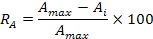    R a i    - рейтинг, присуждаемый i-й заявке по указанному критерию;   A max -  начальная  (максимальная) цена договора, установленная  в  документации проведения запроса предложений;   A i       -  предложение  i-го участника запроса предложений по цене договора;    i          -   номер заявки.2. Оценка по критерию "срок поставки товара", определяется по формуле:                                                                  где: Rвi - рейтинг, присуждаемый i-й заявке по указанному критерию;Вmax - максимальный срок поставки (выполнения работ, оказания услуг), установленный заказчиком в документации, в единицах измерения срока (периода) поставки (количество лет, кварталов, месяцев, недель, дней, часов) с даты заключения договора;Вmin - минимальный срок поставки (выполнения работ, оказания услуг), установленный заказчиком в документации, в единицах измерения срока (периода) поставки (количество лет, кварталов, месяцев, недель, дней, часов) с даты заключения договора;Вi - предложение, содержащееся в i-й заявке по сроку поставки (выполнения работ, оказания услуг), в единицах измерения срока (периода) поставки (количество лет, кварталов, месяцев, недель, дней, часов) с даты заключения договора3. Оценка по критерию "качество работ и квалификация участника":Для получения рейтинга заявок по критерию «Квалификация участника» каждой заявке Единой комиссией выставляется значение от 0 до 100 баллов, т.к. формулы по этому критерию нет, то устанавливаются подкритерии:опыт выполненных работ – 70 баллов; количество положительных отзывов об аналогичных выполненных работах – 30 баллов.Итоговая таблица оценки заявок на участие в запросе предложений:Решение комиссии:6. Признать победителем запроса предложений на право заключения договора на оказание услуг по проведению энергетического обследования служебных и производственных помещений ФКП «Аэропорты Чукотки» с составлением энергетического паспорта Участника закупки ООО «ИЦ ТЕПЛОБИЗ».Заключить договор на оказание услуг по проведению энергетического обследования служебных и производственных помещений ФКП «Аэропорты Чукотки» с победителем запроса предложений ООО «ИЦ ТЕПЛОБИЗ».7. Настоящий протокол подлежит опубликованию на универсальной торговой платформе АО «Сбербанк-АСТ» (далее – УТП)  utp.sberbank-ast.ruПодписи членов Единой комиссии ФКП «Аэропорты Чукотки»:Представитель заказчика: И. о. генерального директораФКП «Аэропорты Чукотки» Буйволов Александр Дмитриевич	                                                _____________________                                                                                                                                                                      (подпись)Председатель Единой комиссии:1. Буйволов Александр Дмитриевич – Первый заместитель генерального директора федерального казенного предприятия «Аэропорты Чукотки»;Заместитель председателя Единой комиссии:2. Блинов Виталий Вениаминович – директор по аэропортовой деятельности ФКП «Аэропорты Чукотки»;Член Единой комиссии:3. Сивуха Наталья Александровна – заместитель генерального директора ФКП «Аэропорты Чукотки» по экономическим и коммерческим вопросам;Член Единой комиссии:4. Гергель Виктория Дмитриевна – главный бухгалтер ФКП «Аэропорты Чукотки»;Член Единой комиссии:5. Наумов Евгений Владимирович – начальник службы капитального строительства, ремонта и эксплуатации зданий, наземных сооружений ФКП «Аэропорты Чукотки»;Член Единой комиссии:6. Шмунк Екатерина Викторовна – ведущий юрисконсульт ФКП «Аэропорты Чукотки»;Член Единой комиссии - Секретарь Единой комиссии:7. Сова Светлана Александровна – начальник контрактной службы ФКП «Аэропорты Чукотки».№ заявки ЭТПДата и время подачи заявкиРешение о допуске/не допускеОснование для допуска/отклонения заявки135623.01.2023 21:58:32допуститьТехнические предложения Участника соответствуют требованиям документации запроса предложений.661124.01.2023 02:42:05допуститьТехнические предложения Участника соответствуют требованиям документации запроса предложений.962724.01.2023 09:56:58допуститьТехнические предложения Участника соответствуют требованиям документации запроса предложений.120524.01.2023 13:06:26допуститьТехнические предложения Участника соответствуют требованиям документации запроса предложений.953024.01.2023 14:15:29допуститьТехнические предложения Участника соответствуют требованиям документации запроса предложений.129924.01.2023 16:45:20допуститьТехнические предложения Участника соответствуют требованиям документации запроса предложений.344124.01.2023 17:43:53допуститьТехнические предложения Участника соответствуют требованиям документации запроса предложений.550924.01.2023 19:33:36допуститьТехнические предложения Участника соответствуют требованиям документации запроса предложений.564224.01.2023 20:04:32допуститьТехнические предложения Участника соответствуют требованиям документации запроса предложений.621924.01.2023 22:21:42допуститьТехнические предложения Участника соответствуют требованиям документации запроса предложений.971724.01.2023 23:44:56допуститьТехнические предложения Участника соответствуют требованиям документации запроса предложений.№ заявки ЭТПНаименование (для юридического лица), ФИО (для физического лица)Почтовый адрес (для юридического лица), место жительства (для физического лица)Основание для допуска/ отклонения заявкиИНН / КПП1356Общество с ограниченной ответственностью «НП ТЭКТЕСТ-32» (ООО «НП ТЭКТЕСТ-32»)241050, г. Брянск, ул. Горького, д. 60, оф. 1Заявка соответствует требованиям32570519401 /3257010016611Общества с ограниченной ответственностью «ИНЖЕНЕРНО-ТЕХНИЧЕСКАЯ КОМПАНИЯ ТЕХНОЛОГИЯ» (ООО «ИТК ТЕХНОЛОГИЯ»)690001, г. Владивосток, ул. Абрекская 8В, оф. 4Заявка соответствует требованиям2536282255/2536010019627Общества с ограниченной ответственностью «РНТ ЭКСПЕРТИЗА» (ООО «РНТ ЭКСПЕРТИЗА»)454030, г. Челябинск, Краснопольский проспект, д. 5И, оф. 3Заявка соответствует требованиям7452119276/7451010011205Общества с ограниченной ответственностью «ПРОММАШ ТЕСТ» (ООО «ПРОММАШ ТЕСТ»)634041, РФ, г. Томск, ул. Киевская, д.78,Заявка соответствует требованиям5029124262/7729010019530Общества с ограниченной ответственностью «НАУЧНО-ПРОИЗВОДСТВЕННОЕ ОБЩЕСТВО «ЭНЕРГИЯ» (ООО «НПО «ЭНЕРГИЯ»)117545, г. Москва, ул. Подольских Курсантов, д. 3, стр. 2, Э 1 ПОМ I К 27 ОФ 1Заявка соответствует требованиям7702437997/7726010011299Общества с ограниченной ответственностью ООО «УПРАВЛЕНИЕ ЗАКАЗЧИКА РАБОТ «ТРИА КОММ» (ООО «УЗР «ТРИА КОММ»)141090, МО, г. Королев, м-н Первомайский,ул. Комсомольская, д. 31/2Заявка соответствует требованиям7716573358/5018010013441Общества с ограниченной ответственностью «НАУЧНО-ПРОИЗВОДСТВЕННАЯ ФИРМА «НЕВАЭНЕРГОКОНСАЛТ»197183, г. Санкт-Петербург, ул. Сестрорецкая, д. 8, лит АЗаявка соответствует требованиям7814620077/7814010015509Индивидуальный предприниматель Вяткина Екатерина Валериевна (ИП Вяткина Е.В.)663690, Красноярский край, г. Зеленогорск , а/я 45Заявка соответствует требованиям2453070936085642Общества с ограниченной ответственностью «ПРОМБЕЗОПАСНОСТЬ И ЭНЕРГОАУДИТ» (ООО «ПБЭА»)603079, г. Нижний Новгород, Московское шоссе, д. 105, корп. 30Заявка соответствует требованиям5261074951/5259010016219Общества с ограниченной ответственностью «ИНЖЕНЕРНЫЕ СИСТЕМЫ ИННОВАЦИОННОГО РЕСУРСОСБЕРЕЖЕНИЯ» (ООО «ИСИР»)193231, г. Санкт-Петербург, ул. Ворошилова, д. 33, к. 1, лит А, пом. 14-Н, оф. 4АЗаявка соответствует требованиям7811208404/ 7811010019717Общества с ограниченной ответственностью «ИНЖЕНЕРНЫЙ ЦЕНТР «ТЕПЛОБИЗ» (ООО «ИЦ «ТЕПЛОБИЗ»)194292, г. Санкт-Петербург, пр. Культуры, д. 44Заявка соответствует требованиям7802283170/ 780201001Номер заявкиДата и время регистрации заявкиИННФирменное наименование Участника, указанное в ЗаявкеПредложение о цене (рубль), с учетом НДСДата и время подачи лучшего предложения о цене 135623.01.2023 21:58:3232570519401Общество с ограниченной ответственностью «НП ТЭКТЕСТ-32» (ООО «НП ТЭКТЕСТ-32»)3 130 000,0023.01.2023 21:58:32661124.01.2023 02:42:052536282255Общества с ограниченной ответственностью «ИНЖЕНЕРНО-ТЕХНИЧЕСКАЯ КОМПАНИЯ ТЕХНОЛОГИЯ» (ООО «ИТК ТЕХНОЛОГИЯ»)2 810 000,0024.01.2023 02:42:05962724.01.2023 09:56:587452119276Общества с ограниченной ответственностью «РНТ ЭКСПЕРТИЗА» (ООО «РНТ ЭКСПЕРТИЗА»)4 400 000,0024.01.2023 09:56:58120524.01.2023 13:06:265029124262Общества с ограниченной ответственностью «ПРОММАШ ТЕСТ» (ООО «ПРОММАШ ТЕСТ»)2 940 000,0024.01.2023 13:06:26953024.01.2023 14:15:297702437997Общества с ограниченной ответственностью «НАУЧНО-ПРОИЗВОДСТВЕННОЕ ОБЩЕСТВО «ЭНЕРГИЯ» (ООО «НПО «ЭНЕРГИЯ»)3 600 000,0024.01.2023 14:15:29129924.01.2023 16:45:207716573358Общества с ограниченной ответственностью ООО «УПРАВЛЕНИЕ ЗАКАЗЧИКА РАБОТ «ТРИА КОММ» (ООО «УЗР «ТРИА КОММ»)3 490 000,0024.01.2023 16:45:20344124.01.2023 17:43:537814620077Общества с ограниченной ответственностью «НАУЧНО-ПРОИЗВОДСТВЕННАЯ ФИРМА «НЕВАЭНЕРГОКОНСАЛТ»2 800 000,0024.01.2023 17:43:53550924.01.2023 19:33:36245307093608Индивидуальный предприниматель Вяткина Екатерина Валериевна (ИП Вяткина Е.В.)3 360 000,0024.01.2023 19:33:36564224.01.2023 20:04:325261074951Общества с ограниченной ответственностью «ПРОМБЕЗОПАСНОСТЬ И ЭНЕРГОАУДИТ» (ООО «ПБЭА»)2 478 000,0024.01.2023 20:04:32621924.01.2023 22:21:427811208404Общества с ограниченной ответственностью «ИНЖЕНЕРНЫЕ СИСТЕМЫ ИННОВАЦИОННОГО РЕСУРСОСБЕРЕЖЕНИЯ» (ООО «ИСИР»)2 500 000,0024.01.2023 22:21:42971724.01.2023 23:44:567802283170Общества с ограниченной ответственностью «ИНЖЕНЕРНЫЙ ЦЕНТР «ТЕПЛОБИЗ» (ООО «ИЦ «ТЕПЛОБИЗ»)3 000 000,0024.01.2023 23:44:56Наименование участника запроса предложенийОценки заявок на участие в запросе предложенийОценки заявок на участие в запросе предложенийОценки заявок на участие в запросе предложенийОценки заявок на участие в запросе предложенийНаименование участника запроса предложенийоценка по формуле без учета значимости критерияоценка по формуле без учета значимости критерияоценка с учетом значимости критерияоценка с учетом значимости критерияБуйволов Александр ДмитриевичБуйволов Александр ДмитриевичБуйволов Александр ДмитриевичБуйволов Александр ДмитриевичБуйволов Александр ДмитриевичОбщество с ограниченной ответственностью «НП ТЭКТЕСТ-32» (ООО «НП ТЭКТЕСТ-32»)Общество с ограниченной ответственностью «НП ТЭКТЕСТ-32» (ООО «НП ТЭКТЕСТ-32»)30,4412,1812,18Общества с ограниченной ответственностью «ИНЖЕНЕРНО-ТЕХНИЧЕСКАЯ КОМПАНИЯ ТЕХНОЛОГИЯ» (ООО «ИТК ТЕХНОЛОГИЯ»)Общества с ограниченной ответственностью «ИНЖЕНЕРНО-ТЕХНИЧЕСКАЯ КОМПАНИЯ ТЕХНОЛОГИЯ» (ООО «ИТК ТЕХНОЛОГИЯ»)37,5615,0215,02Общества с ограниченной ответственностью «РНТ ЭКСПЕРТИЗА» (ООО «РНТ ЭКСПЕРТИЗА»)Общества с ограниченной ответственностью «РНТ ЭКСПЕРТИЗА» (ООО «РНТ ЭКСПЕРТИЗА»)2,220,890,89Общества с ограниченной ответственностью «ПРОММАШ ТЕСТ» (ООО «ПРОММАШ ТЕСТ»)Общества с ограниченной ответственностью «ПРОММАШ ТЕСТ» (ООО «ПРОММАШ ТЕСТ»)34,6713,8713,87Общества с ограниченной ответственностью «НАУЧНО-ПРОИЗВОДСТВЕННОЕ ОБЩЕСТВО «ЭНЕРГИЯ» (ООО «НПО «ЭНЕРГИЯ»)Общества с ограниченной ответственностью «НАУЧНО-ПРОИЗВОДСТВЕННОЕ ОБЩЕСТВО «ЭНЕРГИЯ» (ООО «НПО «ЭНЕРГИЯ»)2088Общества с ограниченной ответственностью ООО «УПРАВЛЕНИЕ ЗАКАЗЧИКА РАБОТ «ТРИА КОММ» (ООО «УЗР «ТРИА КОММ»)Общества с ограниченной ответственностью ООО «УПРАВЛЕНИЕ ЗАКАЗЧИКА РАБОТ «ТРИА КОММ» (ООО «УЗР «ТРИА КОММ»)22,448,988,98Общества с ограниченной ответственностью «НАУЧНО-ПРОИЗВОДСТВЕННАЯ ФИРМА «НЕВАЭНЕРГОКОНСАЛТ»Общества с ограниченной ответственностью «НАУЧНО-ПРОИЗВОДСТВЕННАЯ ФИРМА «НЕВАЭНЕРГОКОНСАЛТ»37,7815,1115,11Индивидуальный предприниматель Вяткина Екатерина Валериевна (ИП Вяткина Е.В.)Индивидуальный предприниматель Вяткина Екатерина Валериевна (ИП Вяткина Е.В.)25,3310,1310,13Общества с ограниченной ответственностью «ПРОМБЕЗОПАСНОСТЬ И ЭНЕРГОАУДИТ» (ООО «ПБЭА»)Общества с ограниченной ответственностью «ПРОМБЕЗОПАСНОСТЬ И ЭНЕРГОАУДИТ» (ООО «ПБЭА»)44,9317,9717,97Общества с ограниченной ответственностью «ИНЖЕНЕРНЫЕ СИСТЕМЫ ИННОВАЦИОННОГО РЕСУРСОСБЕРЕЖЕНИЯ» (ООО «ИСИР»)Общества с ограниченной ответственностью «ИНЖЕНЕРНЫЕ СИСТЕМЫ ИННОВАЦИОННОГО РЕСУРСОСБЕРЕЖЕНИЯ» (ООО «ИСИР»)44,4417,7817,78Общества с ограниченной ответственностью «ИНЖЕНЕРНЫЙ ЦЕНТР «ТЕПЛОБИЗ» (ООО «ИЦ «ТЕПЛОБИЗ»)Общества с ограниченной ответственностью «ИНЖЕНЕРНЫЙ ЦЕНТР «ТЕПЛОБИЗ» (ООО «ИЦ «ТЕПЛОБИЗ»)33,3313,3313,33Блинов Виталий ВениаминовичБлинов Виталий ВениаминовичБлинов Виталий ВениаминовичБлинов Виталий ВениаминовичБлинов Виталий ВениаминовичОбщество с ограниченной ответственностью «НП ТЭКТЕСТ-32» (ООО «НП ТЭКТЕСТ-32»)Общество с ограниченной ответственностью «НП ТЭКТЕСТ-32» (ООО «НП ТЭКТЕСТ-32»)30,4412,1812,18Общества с ограниченной ответственностью «ИНЖЕНЕРНО-ТЕХНИЧЕСКАЯ КОМПАНИЯ ТЕХНОЛОГИЯ» (ООО «ИТК ТЕХНОЛОГИЯ»)Общества с ограниченной ответственностью «ИНЖЕНЕРНО-ТЕХНИЧЕСКАЯ КОМПАНИЯ ТЕХНОЛОГИЯ» (ООО «ИТК ТЕХНОЛОГИЯ»)37,5615,0215,02Общества с ограниченной ответственностью «РНТ ЭКСПЕРТИЗА» (ООО «РНТ ЭКСПЕРТИЗА»)Общества с ограниченной ответственностью «РНТ ЭКСПЕРТИЗА» (ООО «РНТ ЭКСПЕРТИЗА»)2,220,890,89Общества с ограниченной ответственностью «ПРОММАШ ТЕСТ» (ООО «ПРОММАШ ТЕСТ»)Общества с ограниченной ответственностью «ПРОММАШ ТЕСТ» (ООО «ПРОММАШ ТЕСТ»)34,6713,8713,87Общества с ограниченной ответственностью «НАУЧНО-ПРОИЗВОДСТВЕННОЕ ОБЩЕСТВО «ЭНЕРГИЯ» (ООО «НПО «ЭНЕРГИЯ»)Общества с ограниченной ответственностью «НАУЧНО-ПРОИЗВОДСТВЕННОЕ ОБЩЕСТВО «ЭНЕРГИЯ» (ООО «НПО «ЭНЕРГИЯ»)2088Общества с ограниченной ответственностью ООО «УПРАВЛЕНИЕ ЗАКАЗЧИКА РАБОТ «ТРИА КОММ» (ООО «УЗР «ТРИА КОММ»)Общества с ограниченной ответственностью ООО «УПРАВЛЕНИЕ ЗАКАЗЧИКА РАБОТ «ТРИА КОММ» (ООО «УЗР «ТРИА КОММ»)22,448,988,98Общества с ограниченной ответственностью «НАУЧНО-ПРОИЗВОДСТВЕННАЯ ФИРМА «НЕВАЭНЕРГОКОНСАЛТ»Общества с ограниченной ответственностью «НАУЧНО-ПРОИЗВОДСТВЕННАЯ ФИРМА «НЕВАЭНЕРГОКОНСАЛТ»37,7815,1115,11Индивидуальный предприниматель Вяткина Екатерина Валериевна (ИП Вяткина Е.В.)Индивидуальный предприниматель Вяткина Екатерина Валериевна (ИП Вяткина Е.В.)25,3310,1310,13Общества с ограниченной ответственностью «ПРОМБЕЗОПАСНОСТЬ И ЭНЕРГОАУДИТ» (ООО «ПБЭА»)Общества с ограниченной ответственностью «ПРОМБЕЗОПАСНОСТЬ И ЭНЕРГОАУДИТ» (ООО «ПБЭА»)44,9317,9717,97Общества с ограниченной ответственностью «ИНЖЕНЕРНЫЕ СИСТЕМЫ ИННОВАЦИОННОГО РЕСУРСОСБЕРЕЖЕНИЯ» (ООО «ИСИР»)Общества с ограниченной ответственностью «ИНЖЕНЕРНЫЕ СИСТЕМЫ ИННОВАЦИОННОГО РЕСУРСОСБЕРЕЖЕНИЯ» (ООО «ИСИР»)44,4417,7817,78Общества с ограниченной ответственностью «ИНЖЕНЕРНЫЙ ЦЕНТР «ТЕПЛОБИЗ» (ООО «ИЦ «ТЕПЛОБИЗ»)Общества с ограниченной ответственностью «ИНЖЕНЕРНЫЙ ЦЕНТР «ТЕПЛОБИЗ» (ООО «ИЦ «ТЕПЛОБИЗ»)33,3313,3313,33Сивуха Наталья АлександровнаСивуха Наталья АлександровнаСивуха Наталья АлександровнаСивуха Наталья АлександровнаСивуха Наталья АлександровнаОбщество с ограниченной ответственностью «НП ТЭКТЕСТ-32» (ООО «НП ТЭКТЕСТ-32»)Общество с ограниченной ответственностью «НП ТЭКТЕСТ-32» (ООО «НП ТЭКТЕСТ-32»)30,4430,4412,18Общества с ограниченной ответственностью «ИНЖЕНЕРНО-ТЕХНИЧЕСКАЯ КОМПАНИЯ ТЕХНОЛОГИЯ» (ООО «ИТК ТЕХНОЛОГИЯ»)Общества с ограниченной ответственностью «ИНЖЕНЕРНО-ТЕХНИЧЕСКАЯ КОМПАНИЯ ТЕХНОЛОГИЯ» (ООО «ИТК ТЕХНОЛОГИЯ»)37,5637,5615,02Общества с ограниченной ответственностью «РНТ ЭКСПЕРТИЗА» (ООО «РНТ ЭКСПЕРТИЗА»)Общества с ограниченной ответственностью «РНТ ЭКСПЕРТИЗА» (ООО «РНТ ЭКСПЕРТИЗА»)2,222,220,89Общества с ограниченной ответственностью «ПРОММАШ ТЕСТ» (ООО «ПРОММАШ ТЕСТ»)Общества с ограниченной ответственностью «ПРОММАШ ТЕСТ» (ООО «ПРОММАШ ТЕСТ»)34,6734,6713,87Общества с ограниченной ответственностью «НАУЧНО-ПРОИЗВОДСТВЕННОЕ ОБЩЕСТВО «ЭНЕРГИЯ» (ООО «НПО «ЭНЕРГИЯ»)Общества с ограниченной ответственностью «НАУЧНО-ПРОИЗВОДСТВЕННОЕ ОБЩЕСТВО «ЭНЕРГИЯ» (ООО «НПО «ЭНЕРГИЯ»)20208Общества с ограниченной ответственностью ООО «УПРАВЛЕНИЕ ЗАКАЗЧИКА РАБОТ «ТРИА КОММ» (ООО «УЗР «ТРИА КОММ»)Общества с ограниченной ответственностью ООО «УПРАВЛЕНИЕ ЗАКАЗЧИКА РАБОТ «ТРИА КОММ» (ООО «УЗР «ТРИА КОММ»)22,4422,448,98Общества с ограниченной ответственностью «НАУЧНО-ПРОИЗВОДСТВЕННАЯ ФИРМА «НЕВАЭНЕРГОКОНСАЛТ»Общества с ограниченной ответственностью «НАУЧНО-ПРОИЗВОДСТВЕННАЯ ФИРМА «НЕВАЭНЕРГОКОНСАЛТ»37,7837,7815,11Индивидуальный предприниматель Вяткина Екатерина Валериевна (ИП Вяткина Е.В.)Индивидуальный предприниматель Вяткина Екатерина Валериевна (ИП Вяткина Е.В.)25,3325,3310,13Общества с ограниченной ответственностью «ПРОМБЕЗОПАСНОСТЬ И ЭНЕРГОАУДИТ» (ООО «ПБЭА»)Общества с ограниченной ответственностью «ПРОМБЕЗОПАСНОСТЬ И ЭНЕРГОАУДИТ» (ООО «ПБЭА»)44,9344,9317,97Общества с ограниченной ответственностью «ИНЖЕНЕРНЫЕ СИСТЕМЫ ИННОВАЦИОННОГО РЕСУРСОСБЕРЕЖЕНИЯ» (ООО «ИСИР»)Общества с ограниченной ответственностью «ИНЖЕНЕРНЫЕ СИСТЕМЫ ИННОВАЦИОННОГО РЕСУРСОСБЕРЕЖЕНИЯ» (ООО «ИСИР»)44,4444,4417,78Общества с ограниченной ответственностью «ИНЖЕНЕРНЫЙ ЦЕНТР «ТЕПЛОБИЗ» (ООО «ИЦ «ТЕПЛОБИЗ»)Общества с ограниченной ответственностью «ИНЖЕНЕРНЫЙ ЦЕНТР «ТЕПЛОБИЗ» (ООО «ИЦ «ТЕПЛОБИЗ»)33,3333,3313,33Гергель Виктория ДмитриевнаГергель Виктория ДмитриевнаГергель Виктория ДмитриевнаГергель Виктория ДмитриевнаГергель Виктория ДмитриевнаОбщество с ограниченной ответственностью «НП ТЭКТЕСТ-32» (ООО «НП ТЭКТЕСТ-32»)Общество с ограниченной ответственностью «НП ТЭКТЕСТ-32» (ООО «НП ТЭКТЕСТ-32»)30,4430,4412,18Общества с ограниченной ответственностью «ИНЖЕНЕРНО-ТЕХНИЧЕСКАЯ КОМПАНИЯ ТЕХНОЛОГИЯ» (ООО «ИТК ТЕХНОЛОГИЯ»)Общества с ограниченной ответственностью «ИНЖЕНЕРНО-ТЕХНИЧЕСКАЯ КОМПАНИЯ ТЕХНОЛОГИЯ» (ООО «ИТК ТЕХНОЛОГИЯ»)37,5637,5615,02Общества с ограниченной ответственностью «РНТ ЭКСПЕРТИЗА» (ООО «РНТ ЭКСПЕРТИЗА»)Общества с ограниченной ответственностью «РНТ ЭКСПЕРТИЗА» (ООО «РНТ ЭКСПЕРТИЗА»)2,222,220,89Общества с ограниченной ответственностью «ПРОММАШ ТЕСТ» (ООО «ПРОММАШ ТЕСТ»)Общества с ограниченной ответственностью «ПРОММАШ ТЕСТ» (ООО «ПРОММАШ ТЕСТ»)34,6734,6713,87Общества с ограниченной ответственностью «НАУЧНО-ПРОИЗВОДСТВЕННОЕ ОБЩЕСТВО «ЭНЕРГИЯ» (ООО «НПО «ЭНЕРГИЯ»)Общества с ограниченной ответственностью «НАУЧНО-ПРОИЗВОДСТВЕННОЕ ОБЩЕСТВО «ЭНЕРГИЯ» (ООО «НПО «ЭНЕРГИЯ»)20208Общества с ограниченной ответственностью ООО «УПРАВЛЕНИЕ ЗАКАЗЧИКА РАБОТ «ТРИА КОММ» (ООО «УЗР «ТРИА КОММ»)Общества с ограниченной ответственностью ООО «УПРАВЛЕНИЕ ЗАКАЗЧИКА РАБОТ «ТРИА КОММ» (ООО «УЗР «ТРИА КОММ»)22,4422,448,98Общества с ограниченной ответственностью «НАУЧНО-ПРОИЗВОДСТВЕННАЯ ФИРМА «НЕВАЭНЕРГОКОНСАЛТ»Общества с ограниченной ответственностью «НАУЧНО-ПРОИЗВОДСТВЕННАЯ ФИРМА «НЕВАЭНЕРГОКОНСАЛТ»37,7837,7815,11Индивидуальный предприниматель Вяткина Екатерина Валериевна (ИП Вяткина Е.В.)Индивидуальный предприниматель Вяткина Екатерина Валериевна (ИП Вяткина Е.В.)25,3325,3310,13Общества с ограниченной ответственностью «ПРОМБЕЗОПАСНОСТЬ И ЭНЕРГОАУДИТ» (ООО «ПБЭА»)Общества с ограниченной ответственностью «ПРОМБЕЗОПАСНОСТЬ И ЭНЕРГОАУДИТ» (ООО «ПБЭА»)44,9344,9317,97Общества с ограниченной ответственностью «ИНЖЕНЕРНЫЕ СИСТЕМЫ ИННОВАЦИОННОГО РЕСУРСОСБЕРЕЖЕНИЯ» (ООО «ИСИР»)Общества с ограниченной ответственностью «ИНЖЕНЕРНЫЕ СИСТЕМЫ ИННОВАЦИОННОГО РЕСУРСОСБЕРЕЖЕНИЯ» (ООО «ИСИР»)44,4444,4417,78Общества с ограниченной ответственностью «ИНЖЕНЕРНЫЙ ЦЕНТР «ТЕПЛОБИЗ» (ООО «ИЦ «ТЕПЛОБИЗ»)Общества с ограниченной ответственностью «ИНЖЕНЕРНЫЙ ЦЕНТР «ТЕПЛОБИЗ» (ООО «ИЦ «ТЕПЛОБИЗ»)33,3333,3313,33Наумов Евгений ВладимировичНаумов Евгений ВладимировичНаумов Евгений ВладимировичНаумов Евгений ВладимировичНаумов Евгений ВладимировичОбщество с ограниченной ответственностью «НП ТЭКТЕСТ-32» (ООО «НП ТЭКТЕСТ-32»)Общество с ограниченной ответственностью «НП ТЭКТЕСТ-32» (ООО «НП ТЭКТЕСТ-32»)30,4430,4412,18Общества с ограниченной ответственностью «ИНЖЕНЕРНО-ТЕХНИЧЕСКАЯ КОМПАНИЯ ТЕХНОЛОГИЯ» (ООО «ИТК ТЕХНОЛОГИЯ»)Общества с ограниченной ответственностью «ИНЖЕНЕРНО-ТЕХНИЧЕСКАЯ КОМПАНИЯ ТЕХНОЛОГИЯ» (ООО «ИТК ТЕХНОЛОГИЯ»)37,5637,5615,02Общества с ограниченной ответственностью «РНТ ЭКСПЕРТИЗА» (ООО «РНТ ЭКСПЕРТИЗА»)Общества с ограниченной ответственностью «РНТ ЭКСПЕРТИЗА» (ООО «РНТ ЭКСПЕРТИЗА»)2,222,220,89Общества с ограниченной ответственностью «ПРОММАШ ТЕСТ» (ООО «ПРОММАШ ТЕСТ»)Общества с ограниченной ответственностью «ПРОММАШ ТЕСТ» (ООО «ПРОММАШ ТЕСТ»)34,6734,6713,87Общества с ограниченной ответственностью «НАУЧНО-ПРОИЗВОДСТВЕННОЕ ОБЩЕСТВО «ЭНЕРГИЯ» (ООО «НПО «ЭНЕРГИЯ»)Общества с ограниченной ответственностью «НАУЧНО-ПРОИЗВОДСТВЕННОЕ ОБЩЕСТВО «ЭНЕРГИЯ» (ООО «НПО «ЭНЕРГИЯ»)20208Общества с ограниченной ответственностью ООО «УПРАВЛЕНИЕ ЗАКАЗЧИКА РАБОТ «ТРИА КОММ» (ООО «УЗР «ТРИА КОММ»)Общества с ограниченной ответственностью ООО «УПРАВЛЕНИЕ ЗАКАЗЧИКА РАБОТ «ТРИА КОММ» (ООО «УЗР «ТРИА КОММ»)22,4422,448,98Общества с ограниченной ответственностью «НАУЧНО-ПРОИЗВОДСТВЕННАЯ ФИРМА «НЕВАЭНЕРГОКОНСАЛТ»Общества с ограниченной ответственностью «НАУЧНО-ПРОИЗВОДСТВЕННАЯ ФИРМА «НЕВАЭНЕРГОКОНСАЛТ»37,7837,7815,11Индивидуальный предприниматель Вяткина Екатерина Валериевна (ИП Вяткина Е.В.)Индивидуальный предприниматель Вяткина Екатерина Валериевна (ИП Вяткина Е.В.)25,3325,3310,13Общества с ограниченной ответственностью «ПРОМБЕЗОПАСНОСТЬ И ЭНЕРГОАУДИТ» (ООО «ПБЭА»)Общества с ограниченной ответственностью «ПРОМБЕЗОПАСНОСТЬ И ЭНЕРГОАУДИТ» (ООО «ПБЭА»)44,9344,9317,97Общества с ограниченной ответственностью «ИНЖЕНЕРНЫЕ СИСТЕМЫ ИННОВАЦИОННОГО РЕСУРСОСБЕРЕЖЕНИЯ» (ООО «ИСИР»)Общества с ограниченной ответственностью «ИНЖЕНЕРНЫЕ СИСТЕМЫ ИННОВАЦИОННОГО РЕСУРСОСБЕРЕЖЕНИЯ» (ООО «ИСИР»)44,4444,4417,78Общества с ограниченной ответственностью «ИНЖЕНЕРНЫЙ ЦЕНТР «ТЕПЛОБИЗ» (ООО «ИЦ «ТЕПЛОБИЗ»)Общества с ограниченной ответственностью «ИНЖЕНЕРНЫЙ ЦЕНТР «ТЕПЛОБИЗ» (ООО «ИЦ «ТЕПЛОБИЗ»)33,3333,3313,33Шмунк Екатерина ВикторовнаШмунк Екатерина ВикторовнаШмунк Екатерина ВикторовнаШмунк Екатерина ВикторовнаШмунк Екатерина ВикторовнаОбщество с ограниченной ответственностью «НП ТЭКТЕСТ-32» (ООО «НП ТЭКТЕСТ-32»)Общество с ограниченной ответственностью «НП ТЭКТЕСТ-32» (ООО «НП ТЭКТЕСТ-32»)30,4430,4412,18Общества с ограниченной ответственностью «ИНЖЕНЕРНО-ТЕХНИЧЕСКАЯ КОМПАНИЯ ТЕХНОЛОГИЯ» (ООО «ИТК ТЕХНОЛОГИЯ»)Общества с ограниченной ответственностью «ИНЖЕНЕРНО-ТЕХНИЧЕСКАЯ КОМПАНИЯ ТЕХНОЛОГИЯ» (ООО «ИТК ТЕХНОЛОГИЯ»)37,5637,5615,02Общества с ограниченной ответственностью «РНТ ЭКСПЕРТИЗА» (ООО «РНТ ЭКСПЕРТИЗА»)Общества с ограниченной ответственностью «РНТ ЭКСПЕРТИЗА» (ООО «РНТ ЭКСПЕРТИЗА»)2,222,220,89Общества с ограниченной ответственностью «ПРОММАШ ТЕСТ» (ООО «ПРОММАШ ТЕСТ»)Общества с ограниченной ответственностью «ПРОММАШ ТЕСТ» (ООО «ПРОММАШ ТЕСТ»)34,6734,6713,87Общества с ограниченной ответственностью «НАУЧНО-ПРОИЗВОДСТВЕННОЕ ОБЩЕСТВО «ЭНЕРГИЯ» (ООО «НПО «ЭНЕРГИЯ»)Общества с ограниченной ответственностью «НАУЧНО-ПРОИЗВОДСТВЕННОЕ ОБЩЕСТВО «ЭНЕРГИЯ» (ООО «НПО «ЭНЕРГИЯ»)20208Общества с ограниченной ответственностью ООО «УПРАВЛЕНИЕ ЗАКАЗЧИКА РАБОТ «ТРИА КОММ» (ООО «УЗР «ТРИА КОММ»)Общества с ограниченной ответственностью ООО «УПРАВЛЕНИЕ ЗАКАЗЧИКА РАБОТ «ТРИА КОММ» (ООО «УЗР «ТРИА КОММ»)22,4422,448,98Общества с ограниченной ответственностью «НАУЧНО-ПРОИЗВОДСТВЕННАЯ ФИРМА «НЕВАЭНЕРГОКОНСАЛТ»Общества с ограниченной ответственностью «НАУЧНО-ПРОИЗВОДСТВЕННАЯ ФИРМА «НЕВАЭНЕРГОКОНСАЛТ»37,7837,7815,11Индивидуальный предприниматель Вяткина Екатерина Валериевна (ИП Вяткина Е.В.)Индивидуальный предприниматель Вяткина Екатерина Валериевна (ИП Вяткина Е.В.)25,3325,3310,13Общества с ограниченной ответственностью «ПРОМБЕЗОПАСНОСТЬ И ЭНЕРГОАУДИТ» (ООО «ПБЭА»)Общества с ограниченной ответственностью «ПРОМБЕЗОПАСНОСТЬ И ЭНЕРГОАУДИТ» (ООО «ПБЭА»)44,9344,9317,97Общества с ограниченной ответственностью «ИНЖЕНЕРНЫЕ СИСТЕМЫ ИННОВАЦИОННОГО РЕСУРСОСБЕРЕЖЕНИЯ» (ООО «ИСИР»)Общества с ограниченной ответственностью «ИНЖЕНЕРНЫЕ СИСТЕМЫ ИННОВАЦИОННОГО РЕСУРСОСБЕРЕЖЕНИЯ» (ООО «ИСИР»)44,4444,4417,78Общества с ограниченной ответственностью «ИНЖЕНЕРНЫЙ ЦЕНТР «ТЕПЛОБИЗ» (ООО «ИЦ «ТЕПЛОБИЗ»)Общества с ограниченной ответственностью «ИНЖЕНЕРНЫЙ ЦЕНТР «ТЕПЛОБИЗ» (ООО «ИЦ «ТЕПЛОБИЗ»)33,3333,3313,33Сова Светлана АлександровнаСова Светлана АлександровнаСова Светлана АлександровнаСова Светлана АлександровнаСова Светлана АлександровнаОбщество с ограниченной ответственностью «НП ТЭКТЕСТ-32» (ООО «НП ТЭКТЕСТ-32»)Общество с ограниченной ответственностью «НП ТЭКТЕСТ-32» (ООО «НП ТЭКТЕСТ-32»)30,4430,4412,18Общества с ограниченной ответственностью «ИНЖЕНЕРНО-ТЕХНИЧЕСКАЯ КОМПАНИЯ ТЕХНОЛОГИЯ» (ООО «ИТК ТЕХНОЛОГИЯ»)Общества с ограниченной ответственностью «ИНЖЕНЕРНО-ТЕХНИЧЕСКАЯ КОМПАНИЯ ТЕХНОЛОГИЯ» (ООО «ИТК ТЕХНОЛОГИЯ»)37,5637,5615,02Общества с ограниченной ответственностью «РНТ ЭКСПЕРТИЗА» (ООО «РНТ ЭКСПЕРТИЗА»)Общества с ограниченной ответственностью «РНТ ЭКСПЕРТИЗА» (ООО «РНТ ЭКСПЕРТИЗА»)2,222,220,89Общества с ограниченной ответственностью «ПРОММАШ ТЕСТ» (ООО «ПРОММАШ ТЕСТ»)Общества с ограниченной ответственностью «ПРОММАШ ТЕСТ» (ООО «ПРОММАШ ТЕСТ»)34,6734,6713,87Общества с ограниченной ответственностью «НАУЧНО-ПРОИЗВОДСТВЕННОЕ ОБЩЕСТВО «ЭНЕРГИЯ» (ООО «НПО «ЭНЕРГИЯ»)Общества с ограниченной ответственностью «НАУЧНО-ПРОИЗВОДСТВЕННОЕ ОБЩЕСТВО «ЭНЕРГИЯ» (ООО «НПО «ЭНЕРГИЯ»)20208Общества с ограниченной ответственностью ООО «УПРАВЛЕНИЕ ЗАКАЗЧИКА РАБОТ «ТРИА КОММ» (ООО «УЗР «ТРИА КОММ»)Общества с ограниченной ответственностью ООО «УПРАВЛЕНИЕ ЗАКАЗЧИКА РАБОТ «ТРИА КОММ» (ООО «УЗР «ТРИА КОММ»)22,4422,448,98Общества с ограниченной ответственностью «НАУЧНО-ПРОИЗВОДСТВЕННАЯ ФИРМА «НЕВАЭНЕРГОКОНСАЛТ»Общества с ограниченной ответственностью «НАУЧНО-ПРОИЗВОДСТВЕННАЯ ФИРМА «НЕВАЭНЕРГОКОНСАЛТ»37,7837,7815,11Индивидуальный предприниматель Вяткина Екатерина Валериевна (ИП Вяткина Е.В.)Индивидуальный предприниматель Вяткина Екатерина Валериевна (ИП Вяткина Е.В.)25,3325,3310,13Общества с ограниченной ответственностью «ПРОМБЕЗОПАСНОСТЬ И ЭНЕРГОАУДИТ» (ООО «ПБЭА»)Общества с ограниченной ответственностью «ПРОМБЕЗОПАСНОСТЬ И ЭНЕРГОАУДИТ» (ООО «ПБЭА»)44,9344,9317,97Общества с ограниченной ответственностью «ИНЖЕНЕРНЫЕ СИСТЕМЫ ИННОВАЦИОННОГО РЕСУРСОСБЕРЕЖЕНИЯ» (ООО «ИСИР»)Общества с ограниченной ответственностью «ИНЖЕНЕРНЫЕ СИСТЕМЫ ИННОВАЦИОННОГО РЕСУРСОСБЕРЕЖЕНИЯ» (ООО «ИСИР»)44,4444,4417,78Общества с ограниченной ответственностью «ИНЖЕНЕРНЫЙ ЦЕНТР «ТЕПЛОБИЗ» (ООО «ИЦ «ТЕПЛОБИЗ»)Общества с ограниченной ответственностью «ИНЖЕНЕРНЫЙ ЦЕНТР «ТЕПЛОБИЗ» (ООО «ИЦ «ТЕПЛОБИЗ»)33,3333,3313,33Наименование участника запроса предложенийОценки заявок на участие в запросе предложенийОценки заявок на участие в запросе предложенийОценки заявок на участие в запросе предложенийОценки заявок на участие в запросе предложенийНаименование участника запроса предложенийоценка по формуле без учета значимости критерияоценка по формуле без учета значимости критерияоценка с учетом значимости критерияоценка с учетом значимости критерияБуйволов Александр ДмитриевичБуйволов Александр ДмитриевичБуйволов Александр ДмитриевичБуйволов Александр ДмитриевичБуйволов Александр ДмитриевичОбщество с ограниченной ответственностью «НП ТЭКТЕСТ-32» (ООО «НП ТЭКТЕСТ-32»)Общество с ограниченной ответственностью «НП ТЭКТЕСТ-32» (ООО «НП ТЭКТЕСТ-32»)000Общества с ограниченной ответственностью «ИНЖЕНЕРНО-ТЕХНИЧЕСКАЯ КОМПАНИЯ ТЕХНОЛОГИЯ» (ООО «ИТК ТЕХНОЛОГИЯ»)Общества с ограниченной ответственностью «ИНЖЕНЕРНО-ТЕХНИЧЕСКАЯ КОМПАНИЯ ТЕХНОЛОГИЯ» (ООО «ИТК ТЕХНОЛОГИЯ»)21,286,386,38Общества с ограниченной ответственностью «РНТ ЭКСПЕРТИЗА» (ООО «РНТ ЭКСПЕРТИЗА»)Общества с ограниченной ответственностью «РНТ ЭКСПЕРТИЗА» (ООО «РНТ ЭКСПЕРТИЗА»)000Общества с ограниченной ответственностью «ПРОММАШ ТЕСТ» (ООО «ПРОММАШ ТЕСТ»)Общества с ограниченной ответственностью «ПРОММАШ ТЕСТ» (ООО «ПРОММАШ ТЕСТ»)21,286,386,38Общества с ограниченной ответственностью «НАУЧНО-ПРОИЗВОДСТВЕННОЕ ОБЩЕСТВО «ЭНЕРГИЯ» (ООО «НПО «ЭНЕРГИЯ»)Общества с ограниченной ответственностью «НАУЧНО-ПРОИЗВОДСТВЕННОЕ ОБЩЕСТВО «ЭНЕРГИЯ» (ООО «НПО «ЭНЕРГИЯ»)57,4517,2417,24Общества с ограниченной ответственностью ООО «УПРАВЛЕНИЕ ЗАКАЗЧИКА РАБОТ «ТРИА КОММ» (ООО «УЗР «ТРИА КОММ»)Общества с ограниченной ответственностью ООО «УПРАВЛЕНИЕ ЗАКАЗЧИКА РАБОТ «ТРИА КОММ» (ООО «УЗР «ТРИА КОММ»)41,8412,5512,55Общества с ограниченной ответственностью «НАУЧНО-ПРОИЗВОДСТВЕННАЯ ФИРМА «НЕВАЭНЕРГОКОНСАЛТ»Общества с ограниченной ответственностью «НАУЧНО-ПРОИЗВОДСТВЕННАЯ ФИРМА «НЕВАЭНЕРГОКОНСАЛТ»21,996,66,6Индивидуальный предприниматель Вяткина Екатерина Валериевна (ИП Вяткина Е.В.)Индивидуальный предприниматель Вяткина Екатерина Валериевна (ИП Вяткина Е.В.)43,2612,9812,98Общества с ограниченной ответственностью «ПРОМБЕЗОПАСНОСТЬ И ЭНЕРГОАУДИТ» (ООО «ПБЭА»)Общества с ограниченной ответственностью «ПРОМБЕЗОПАСНОСТЬ И ЭНЕРГОАУДИТ» (ООО «ПБЭА»)0,710,210,21Общества с ограниченной ответственностью «ИНЖЕНЕРНЫЕ СИСТЕМЫ ИННОВАЦИОННОГО РЕСУРСОСБЕРЕЖЕНИЯ» (ООО «ИСИР»)Общества с ограниченной ответственностью «ИНЖЕНЕРНЫЕ СИСТЕМЫ ИННОВАЦИОННОГО РЕСУРСОСБЕРЕЖЕНИЯ» (ООО «ИСИР»)14,894,474,47Общества с ограниченной ответственностью «ИНЖЕНЕРНЫЙ ЦЕНТР «ТЕПЛОБИЗ» (ООО «ИЦ «ТЕПЛОБИЗ»)Общества с ограниченной ответственностью «ИНЖЕНЕРНЫЙ ЦЕНТР «ТЕПЛОБИЗ» (ООО «ИЦ «ТЕПЛОБИЗ»)902727Блинов Виталий ВениаминовичБлинов Виталий ВениаминовичБлинов Виталий ВениаминовичБлинов Виталий ВениаминовичБлинов Виталий ВениаминовичОбщество с ограниченной ответственностью «НП ТЭКТЕСТ-32» (ООО «НП ТЭКТЕСТ-32»)Общество с ограниченной ответственностью «НП ТЭКТЕСТ-32» (ООО «НП ТЭКТЕСТ-32»)000Общества с ограниченной ответственностью «ИНЖЕНЕРНО-ТЕХНИЧЕСКАЯ КОМПАНИЯ ТЕХНОЛОГИЯ» (ООО «ИТК ТЕХНОЛОГИЯ»)Общества с ограниченной ответственностью «ИНЖЕНЕРНО-ТЕХНИЧЕСКАЯ КОМПАНИЯ ТЕХНОЛОГИЯ» (ООО «ИТК ТЕХНОЛОГИЯ»)21,286,386,38Общества с ограниченной ответственностью «РНТ ЭКСПЕРТИЗА» (ООО «РНТ ЭКСПЕРТИЗА»)Общества с ограниченной ответственностью «РНТ ЭКСПЕРТИЗА» (ООО «РНТ ЭКСПЕРТИЗА»)000Общества с ограниченной ответственностью «ПРОММАШ ТЕСТ» (ООО «ПРОММАШ ТЕСТ»)Общества с ограниченной ответственностью «ПРОММАШ ТЕСТ» (ООО «ПРОММАШ ТЕСТ»)21,286,386,38Общества с ограниченной ответственностью «НАУЧНО-ПРОИЗВОДСТВЕННОЕ ОБЩЕСТВО «ЭНЕРГИЯ» (ООО «НПО «ЭНЕРГИЯ»)Общества с ограниченной ответственностью «НАУЧНО-ПРОИЗВОДСТВЕННОЕ ОБЩЕСТВО «ЭНЕРГИЯ» (ООО «НПО «ЭНЕРГИЯ»)57,4517,2417,24Общества с ограниченной ответственностью ООО «УПРАВЛЕНИЕ ЗАКАЗЧИКА РАБОТ «ТРИА КОММ» (ООО «УЗР «ТРИА КОММ»)Общества с ограниченной ответственностью ООО «УПРАВЛЕНИЕ ЗАКАЗЧИКА РАБОТ «ТРИА КОММ» (ООО «УЗР «ТРИА КОММ»)41,8412,5512,55Общества с ограниченной ответственностью «НАУЧНО-ПРОИЗВОДСТВЕННАЯ ФИРМА «НЕВАЭНЕРГОКОНСАЛТ»Общества с ограниченной ответственностью «НАУЧНО-ПРОИЗВОДСТВЕННАЯ ФИРМА «НЕВАЭНЕРГОКОНСАЛТ»21,996,66,6Индивидуальный предприниматель Вяткина Екатерина Валериевна (ИП Вяткина Е.В.)Индивидуальный предприниматель Вяткина Екатерина Валериевна (ИП Вяткина Е.В.)43,2612,9812,98Общества с ограниченной ответственностью «ПРОМБЕЗОПАСНОСТЬ И ЭНЕРГОАУДИТ» (ООО «ПБЭА»)Общества с ограниченной ответственностью «ПРОМБЕЗОПАСНОСТЬ И ЭНЕРГОАУДИТ» (ООО «ПБЭА»)0,710,210,21Общества с ограниченной ответственностью «ИНЖЕНЕРНЫЕ СИСТЕМЫ ИННОВАЦИОННОГО РЕСУРСОСБЕРЕЖЕНИЯ» (ООО «ИСИР»)Общества с ограниченной ответственностью «ИНЖЕНЕРНЫЕ СИСТЕМЫ ИННОВАЦИОННОГО РЕСУРСОСБЕРЕЖЕНИЯ» (ООО «ИСИР»)14,894,474,47Общества с ограниченной ответственностью «ИНЖЕНЕРНЫЙ ЦЕНТР «ТЕПЛОБИЗ» (ООО «ИЦ «ТЕПЛОБИЗ»)Общества с ограниченной ответственностью «ИНЖЕНЕРНЫЙ ЦЕНТР «ТЕПЛОБИЗ» (ООО «ИЦ «ТЕПЛОБИЗ»)902727Сивуха Наталья АлександровнаСивуха Наталья АлександровнаСивуха Наталья АлександровнаСивуха Наталья АлександровнаСивуха Наталья АлександровнаОбщество с ограниченной ответственностью «НП ТЭКТЕСТ-32» (ООО «НП ТЭКТЕСТ-32»)Общество с ограниченной ответственностью «НП ТЭКТЕСТ-32» (ООО «НП ТЭКТЕСТ-32»)000Общества с ограниченной ответственностью «ИНЖЕНЕРНО-ТЕХНИЧЕСКАЯ КОМПАНИЯ ТЕХНОЛОГИЯ» (ООО «ИТК ТЕХНОЛОГИЯ»)Общества с ограниченной ответственностью «ИНЖЕНЕРНО-ТЕХНИЧЕСКАЯ КОМПАНИЯ ТЕХНОЛОГИЯ» (ООО «ИТК ТЕХНОЛОГИЯ»)21,2821,286,38Общества с ограниченной ответственностью «РНТ ЭКСПЕРТИЗА» (ООО «РНТ ЭКСПЕРТИЗА»)Общества с ограниченной ответственностью «РНТ ЭКСПЕРТИЗА» (ООО «РНТ ЭКСПЕРТИЗА»)000Общества с ограниченной ответственностью «ПРОММАШ ТЕСТ» (ООО «ПРОММАШ ТЕСТ»)Общества с ограниченной ответственностью «ПРОММАШ ТЕСТ» (ООО «ПРОММАШ ТЕСТ»)21,2821,286,38Общества с ограниченной ответственностью «НАУЧНО-ПРОИЗВОДСТВЕННОЕ ОБЩЕСТВО «ЭНЕРГИЯ» (ООО «НПО «ЭНЕРГИЯ»)Общества с ограниченной ответственностью «НАУЧНО-ПРОИЗВОДСТВЕННОЕ ОБЩЕСТВО «ЭНЕРГИЯ» (ООО «НПО «ЭНЕРГИЯ»)57,4557,4517,24Общества с ограниченной ответственностью ООО «УПРАВЛЕНИЕ ЗАКАЗЧИКА РАБОТ «ТРИА КОММ» (ООО «УЗР «ТРИА КОММ»)Общества с ограниченной ответственностью ООО «УПРАВЛЕНИЕ ЗАКАЗЧИКА РАБОТ «ТРИА КОММ» (ООО «УЗР «ТРИА КОММ»)41,8441,8412,55Общества с ограниченной ответственностью «НАУЧНО-ПРОИЗВОДСТВЕННАЯ ФИРМА «НЕВАЭНЕРГОКОНСАЛТ»Общества с ограниченной ответственностью «НАУЧНО-ПРОИЗВОДСТВЕННАЯ ФИРМА «НЕВАЭНЕРГОКОНСАЛТ»21,9921,996,6Индивидуальный предприниматель Вяткина Екатерина Валериевна (ИП Вяткина Е.В.)Индивидуальный предприниматель Вяткина Екатерина Валериевна (ИП Вяткина Е.В.)43,2643,2612,98Общества с ограниченной ответственностью «ПРОМБЕЗОПАСНОСТЬ И ЭНЕРГОАУДИТ» (ООО «ПБЭА»)Общества с ограниченной ответственностью «ПРОМБЕЗОПАСНОСТЬ И ЭНЕРГОАУДИТ» (ООО «ПБЭА»)0,710,710,21Общества с ограниченной ответственностью «ИНЖЕНЕРНЫЕ СИСТЕМЫ ИННОВАЦИОННОГО РЕСУРСОСБЕРЕЖЕНИЯ» (ООО «ИСИР»)Общества с ограниченной ответственностью «ИНЖЕНЕРНЫЕ СИСТЕМЫ ИННОВАЦИОННОГО РЕСУРСОСБЕРЕЖЕНИЯ» (ООО «ИСИР»)14,8914,894,47Общества с ограниченной ответственностью «ИНЖЕНЕРНЫЙ ЦЕНТР «ТЕПЛОБИЗ» (ООО «ИЦ «ТЕПЛОБИЗ»)Общества с ограниченной ответственностью «ИНЖЕНЕРНЫЙ ЦЕНТР «ТЕПЛОБИЗ» (ООО «ИЦ «ТЕПЛОБИЗ»)909027Гергель Виктория ДмитриевнаГергель Виктория ДмитриевнаГергель Виктория ДмитриевнаГергель Виктория ДмитриевнаГергель Виктория ДмитриевнаОбщество с ограниченной ответственностью «НП ТЭКТЕСТ-32» (ООО «НП ТЭКТЕСТ-32»)Общество с ограниченной ответственностью «НП ТЭКТЕСТ-32» (ООО «НП ТЭКТЕСТ-32»)000Общества с ограниченной ответственностью «ИНЖЕНЕРНО-ТЕХНИЧЕСКАЯ КОМПАНИЯ ТЕХНОЛОГИЯ» (ООО «ИТК ТЕХНОЛОГИЯ»)Общества с ограниченной ответственностью «ИНЖЕНЕРНО-ТЕХНИЧЕСКАЯ КОМПАНИЯ ТЕХНОЛОГИЯ» (ООО «ИТК ТЕХНОЛОГИЯ»)21,2821,286,38Общества с ограниченной ответственностью «РНТ ЭКСПЕРТИЗА» (ООО «РНТ ЭКСПЕРТИЗА»)Общества с ограниченной ответственностью «РНТ ЭКСПЕРТИЗА» (ООО «РНТ ЭКСПЕРТИЗА»)000Общества с ограниченной ответственностью «ПРОММАШ ТЕСТ» (ООО «ПРОММАШ ТЕСТ»)Общества с ограниченной ответственностью «ПРОММАШ ТЕСТ» (ООО «ПРОММАШ ТЕСТ»)21,2821,286,38Общества с ограниченной ответственностью «НАУЧНО-ПРОИЗВОДСТВЕННОЕ ОБЩЕСТВО «ЭНЕРГИЯ» (ООО «НПО «ЭНЕРГИЯ»)Общества с ограниченной ответственностью «НАУЧНО-ПРОИЗВОДСТВЕННОЕ ОБЩЕСТВО «ЭНЕРГИЯ» (ООО «НПО «ЭНЕРГИЯ»)57,4557,4517,24Общества с ограниченной ответственностью ООО «УПРАВЛЕНИЕ ЗАКАЗЧИКА РАБОТ «ТРИА КОММ» (ООО «УЗР «ТРИА КОММ»)Общества с ограниченной ответственностью ООО «УПРАВЛЕНИЕ ЗАКАЗЧИКА РАБОТ «ТРИА КОММ» (ООО «УЗР «ТРИА КОММ»)41,8441,8412,55Общества с ограниченной ответственностью «НАУЧНО-ПРОИЗВОДСТВЕННАЯ ФИРМА «НЕВАЭНЕРГОКОНСАЛТ»Общества с ограниченной ответственностью «НАУЧНО-ПРОИЗВОДСТВЕННАЯ ФИРМА «НЕВАЭНЕРГОКОНСАЛТ»21,9921,996,6Индивидуальный предприниматель Вяткина Екатерина Валериевна (ИП Вяткина Е.В.)Индивидуальный предприниматель Вяткина Екатерина Валериевна (ИП Вяткина Е.В.)43,2643,2612,98Общества с ограниченной ответственностью «ПРОМБЕЗОПАСНОСТЬ И ЭНЕРГОАУДИТ» (ООО «ПБЭА»)Общества с ограниченной ответственностью «ПРОМБЕЗОПАСНОСТЬ И ЭНЕРГОАУДИТ» (ООО «ПБЭА»)0,710,710,21Общества с ограниченной ответственностью «ИНЖЕНЕРНЫЕ СИСТЕМЫ ИННОВАЦИОННОГО РЕСУРСОСБЕРЕЖЕНИЯ» (ООО «ИСИР»)Общества с ограниченной ответственностью «ИНЖЕНЕРНЫЕ СИСТЕМЫ ИННОВАЦИОННОГО РЕСУРСОСБЕРЕЖЕНИЯ» (ООО «ИСИР»)14,8914,894,47Общества с ограниченной ответственностью «ИНЖЕНЕРНЫЙ ЦЕНТР «ТЕПЛОБИЗ» (ООО «ИЦ «ТЕПЛОБИЗ»)Общества с ограниченной ответственностью «ИНЖЕНЕРНЫЙ ЦЕНТР «ТЕПЛОБИЗ» (ООО «ИЦ «ТЕПЛОБИЗ»)909027Наумов Евгений ВладимировичНаумов Евгений ВладимировичНаумов Евгений ВладимировичНаумов Евгений ВладимировичНаумов Евгений ВладимировичОбщество с ограниченной ответственностью «НП ТЭКТЕСТ-32» (ООО «НП ТЭКТЕСТ-32»)Общество с ограниченной ответственностью «НП ТЭКТЕСТ-32» (ООО «НП ТЭКТЕСТ-32»)000Общества с ограниченной ответственностью «ИНЖЕНЕРНО-ТЕХНИЧЕСКАЯ КОМПАНИЯ ТЕХНОЛОГИЯ» (ООО «ИТК ТЕХНОЛОГИЯ»)Общества с ограниченной ответственностью «ИНЖЕНЕРНО-ТЕХНИЧЕСКАЯ КОМПАНИЯ ТЕХНОЛОГИЯ» (ООО «ИТК ТЕХНОЛОГИЯ»)21,2821,286,38Общества с ограниченной ответственностью «РНТ ЭКСПЕРТИЗА» (ООО «РНТ ЭКСПЕРТИЗА»)Общества с ограниченной ответственностью «РНТ ЭКСПЕРТИЗА» (ООО «РНТ ЭКСПЕРТИЗА»)000Общества с ограниченной ответственностью «ПРОММАШ ТЕСТ» (ООО «ПРОММАШ ТЕСТ»)Общества с ограниченной ответственностью «ПРОММАШ ТЕСТ» (ООО «ПРОММАШ ТЕСТ»)21,2821,286,38Общества с ограниченной ответственностью «НАУЧНО-ПРОИЗВОДСТВЕННОЕ ОБЩЕСТВО «ЭНЕРГИЯ» (ООО «НПО «ЭНЕРГИЯ»)Общества с ограниченной ответственностью «НАУЧНО-ПРОИЗВОДСТВЕННОЕ ОБЩЕСТВО «ЭНЕРГИЯ» (ООО «НПО «ЭНЕРГИЯ»)57,4557,4517,24Общества с ограниченной ответственностью ООО «УПРАВЛЕНИЕ ЗАКАЗЧИКА РАБОТ «ТРИА КОММ» (ООО «УЗР «ТРИА КОММ»)Общества с ограниченной ответственностью ООО «УПРАВЛЕНИЕ ЗАКАЗЧИКА РАБОТ «ТРИА КОММ» (ООО «УЗР «ТРИА КОММ»)41,8441,8412,55Общества с ограниченной ответственностью «НАУЧНО-ПРОИЗВОДСТВЕННАЯ ФИРМА «НЕВАЭНЕРГОКОНСАЛТ»Общества с ограниченной ответственностью «НАУЧНО-ПРОИЗВОДСТВЕННАЯ ФИРМА «НЕВАЭНЕРГОКОНСАЛТ»21,9921,996,6Индивидуальный предприниматель Вяткина Екатерина Валериевна (ИП Вяткина Е.В.)Индивидуальный предприниматель Вяткина Екатерина Валериевна (ИП Вяткина Е.В.)43,2643,2612,98Общества с ограниченной ответственностью «ПРОМБЕЗОПАСНОСТЬ И ЭНЕРГОАУДИТ» (ООО «ПБЭА»)Общества с ограниченной ответственностью «ПРОМБЕЗОПАСНОСТЬ И ЭНЕРГОАУДИТ» (ООО «ПБЭА»)0,710,710,21Общества с ограниченной ответственностью «ИНЖЕНЕРНЫЕ СИСТЕМЫ ИННОВАЦИОННОГО РЕСУРСОСБЕРЕЖЕНИЯ» (ООО «ИСИР»)Общества с ограниченной ответственностью «ИНЖЕНЕРНЫЕ СИСТЕМЫ ИННОВАЦИОННОГО РЕСУРСОСБЕРЕЖЕНИЯ» (ООО «ИСИР»)14,8914,894,47Общества с ограниченной ответственностью «ИНЖЕНЕРНЫЙ ЦЕНТР «ТЕПЛОБИЗ» (ООО «ИЦ «ТЕПЛОБИЗ»)Общества с ограниченной ответственностью «ИНЖЕНЕРНЫЙ ЦЕНТР «ТЕПЛОБИЗ» (ООО «ИЦ «ТЕПЛОБИЗ»)909027Шмунк Екатерина ВикторовнаШмунк Екатерина ВикторовнаШмунк Екатерина ВикторовнаШмунк Екатерина ВикторовнаШмунк Екатерина ВикторовнаОбщество с ограниченной ответственностью «НП ТЭКТЕСТ-32» (ООО «НП ТЭКТЕСТ-32»)Общество с ограниченной ответственностью «НП ТЭКТЕСТ-32» (ООО «НП ТЭКТЕСТ-32»)000Общества с ограниченной ответственностью «ИНЖЕНЕРНО-ТЕХНИЧЕСКАЯ КОМПАНИЯ ТЕХНОЛОГИЯ» (ООО «ИТК ТЕХНОЛОГИЯ»)Общества с ограниченной ответственностью «ИНЖЕНЕРНО-ТЕХНИЧЕСКАЯ КОМПАНИЯ ТЕХНОЛОГИЯ» (ООО «ИТК ТЕХНОЛОГИЯ»)21,2821,286,38Общества с ограниченной ответственностью «РНТ ЭКСПЕРТИЗА» (ООО «РНТ ЭКСПЕРТИЗА»)Общества с ограниченной ответственностью «РНТ ЭКСПЕРТИЗА» (ООО «РНТ ЭКСПЕРТИЗА»)000Общества с ограниченной ответственностью «ПРОММАШ ТЕСТ» (ООО «ПРОММАШ ТЕСТ»)Общества с ограниченной ответственностью «ПРОММАШ ТЕСТ» (ООО «ПРОММАШ ТЕСТ»)21,2821,286,38Общества с ограниченной ответственностью «НАУЧНО-ПРОИЗВОДСТВЕННОЕ ОБЩЕСТВО «ЭНЕРГИЯ» (ООО «НПО «ЭНЕРГИЯ»)Общества с ограниченной ответственностью «НАУЧНО-ПРОИЗВОДСТВЕННОЕ ОБЩЕСТВО «ЭНЕРГИЯ» (ООО «НПО «ЭНЕРГИЯ»)57,4557,4517,24Общества с ограниченной ответственностью ООО «УПРАВЛЕНИЕ ЗАКАЗЧИКА РАБОТ «ТРИА КОММ» (ООО «УЗР «ТРИА КОММ»)Общества с ограниченной ответственностью ООО «УПРАВЛЕНИЕ ЗАКАЗЧИКА РАБОТ «ТРИА КОММ» (ООО «УЗР «ТРИА КОММ»)41,8441,8412,55Общества с ограниченной ответственностью «НАУЧНО-ПРОИЗВОДСТВЕННАЯ ФИРМА «НЕВАЭНЕРГОКОНСАЛТ»Общества с ограниченной ответственностью «НАУЧНО-ПРОИЗВОДСТВЕННАЯ ФИРМА «НЕВАЭНЕРГОКОНСАЛТ»21,9921,996,6Индивидуальный предприниматель Вяткина Екатерина Валериевна (ИП Вяткина Е.В.)Индивидуальный предприниматель Вяткина Екатерина Валериевна (ИП Вяткина Е.В.)43,2643,2612,98Общества с ограниченной ответственностью «ПРОМБЕЗОПАСНОСТЬ И ЭНЕРГОАУДИТ» (ООО «ПБЭА»)Общества с ограниченной ответственностью «ПРОМБЕЗОПАСНОСТЬ И ЭНЕРГОАУДИТ» (ООО «ПБЭА»)0,710,710,21Общества с ограниченной ответственностью «ИНЖЕНЕРНЫЕ СИСТЕМЫ ИННОВАЦИОННОГО РЕСУРСОСБЕРЕЖЕНИЯ» (ООО «ИСИР»)Общества с ограниченной ответственностью «ИНЖЕНЕРНЫЕ СИСТЕМЫ ИННОВАЦИОННОГО РЕСУРСОСБЕРЕЖЕНИЯ» (ООО «ИСИР»)14,8914,894,47Общества с ограниченной ответственностью «ИНЖЕНЕРНЫЙ ЦЕНТР «ТЕПЛОБИЗ» (ООО «ИЦ «ТЕПЛОБИЗ»)Общества с ограниченной ответственностью «ИНЖЕНЕРНЫЙ ЦЕНТР «ТЕПЛОБИЗ» (ООО «ИЦ «ТЕПЛОБИЗ»)909027Сова Светлана АлександровнаСова Светлана АлександровнаСова Светлана АлександровнаСова Светлана АлександровнаСова Светлана АлександровнаОбщество с ограниченной ответственностью «НП ТЭКТЕСТ-32» (ООО «НП ТЭКТЕСТ-32»)Общество с ограниченной ответственностью «НП ТЭКТЕСТ-32» (ООО «НП ТЭКТЕСТ-32»)000Общества с ограниченной ответственностью «ИНЖЕНЕРНО-ТЕХНИЧЕСКАЯ КОМПАНИЯ ТЕХНОЛОГИЯ» (ООО «ИТК ТЕХНОЛОГИЯ»)Общества с ограниченной ответственностью «ИНЖЕНЕРНО-ТЕХНИЧЕСКАЯ КОМПАНИЯ ТЕХНОЛОГИЯ» (ООО «ИТК ТЕХНОЛОГИЯ»)21,2821,286,38Общества с ограниченной ответственностью «РНТ ЭКСПЕРТИЗА» (ООО «РНТ ЭКСПЕРТИЗА»)Общества с ограниченной ответственностью «РНТ ЭКСПЕРТИЗА» (ООО «РНТ ЭКСПЕРТИЗА»)000Общества с ограниченной ответственностью «ПРОММАШ ТЕСТ» (ООО «ПРОММАШ ТЕСТ»)Общества с ограниченной ответственностью «ПРОММАШ ТЕСТ» (ООО «ПРОММАШ ТЕСТ»)21,2821,286,38Общества с ограниченной ответственностью «НАУЧНО-ПРОИЗВОДСТВЕННОЕ ОБЩЕСТВО «ЭНЕРГИЯ» (ООО «НПО «ЭНЕРГИЯ»)Общества с ограниченной ответственностью «НАУЧНО-ПРОИЗВОДСТВЕННОЕ ОБЩЕСТВО «ЭНЕРГИЯ» (ООО «НПО «ЭНЕРГИЯ»)57,4557,4517,24Общества с ограниченной ответственностью ООО «УПРАВЛЕНИЕ ЗАКАЗЧИКА РАБОТ «ТРИА КОММ» (ООО «УЗР «ТРИА КОММ»)Общества с ограниченной ответственностью ООО «УПРАВЛЕНИЕ ЗАКАЗЧИКА РАБОТ «ТРИА КОММ» (ООО «УЗР «ТРИА КОММ»)41,8441,8412,55Общества с ограниченной ответственностью «НАУЧНО-ПРОИЗВОДСТВЕННАЯ ФИРМА «НЕВАЭНЕРГОКОНСАЛТ»Общества с ограниченной ответственностью «НАУЧНО-ПРОИЗВОДСТВЕННАЯ ФИРМА «НЕВАЭНЕРГОКОНСАЛТ»21,9921,996,6Индивидуальный предприниматель Вяткина Екатерина Валериевна (ИП Вяткина Е.В.)Индивидуальный предприниматель Вяткина Екатерина Валериевна (ИП Вяткина Е.В.)43,2643,2612,98Общества с ограниченной ответственностью «ПРОМБЕЗОПАСНОСТЬ И ЭНЕРГОАУДИТ» (ООО «ПБЭА»)Общества с ограниченной ответственностью «ПРОМБЕЗОПАСНОСТЬ И ЭНЕРГОАУДИТ» (ООО «ПБЭА»)0,710,710,21Общества с ограниченной ответственностью «ИНЖЕНЕРНЫЕ СИСТЕМЫ ИННОВАЦИОННОГО РЕСУРСОСБЕРЕЖЕНИЯ» (ООО «ИСИР»)Общества с ограниченной ответственностью «ИНЖЕНЕРНЫЕ СИСТЕМЫ ИННОВАЦИОННОГО РЕСУРСОСБЕРЕЖЕНИЯ» (ООО «ИСИР»)14,8914,894,47Общества с ограниченной ответственностью «ИНЖЕНЕРНЫЙ ЦЕНТР «ТЕПЛОБИЗ» (ООО «ИЦ «ТЕПЛОБИЗ»)Общества с ограниченной ответственностью «ИНЖЕНЕРНЫЙ ЦЕНТР «ТЕПЛОБИЗ» (ООО «ИЦ «ТЕПЛОБИЗ»)909027Наименование участника запроса предложенийОценки заявок на участие в запросе предложенийОценки заявок на участие в запросе предложенийОценки заявок на участие в запросе предложенийОценки заявок на участие в запросе предложенийНаименование участника запроса предложенийоценка по формуле без учета значимости критерияоценка по формуле без учета значимости критерияоценка с учетом значимости критерияоценка с учетом значимости критерияБуйволов Александр ДмитриевичБуйволов Александр ДмитриевичБуйволов Александр ДмитриевичБуйволов Александр ДмитриевичБуйволов Александр ДмитриевичОбщество с ограниченной ответственностью «НП ТЭКТЕСТ-32» (ООО «НП ТЭКТЕСТ-32»)Общество с ограниченной ответственностью «НП ТЭКТЕСТ-32» (ООО «НП ТЭКТЕСТ-32»)000Общества с ограниченной ответственностью «ИНЖЕНЕРНО-ТЕХНИЧЕСКАЯ КОМПАНИЯ ТЕХНОЛОГИЯ» (ООО «ИТК ТЕХНОЛОГИЯ»)Общества с ограниченной ответственностью «ИНЖЕНЕРНО-ТЕХНИЧЕСКАЯ КОМПАНИЯ ТЕХНОЛОГИЯ» (ООО «ИТК ТЕХНОЛОГИЯ»)175,15,1Общества с ограниченной ответственностью «РНТ ЭКСПЕРТИЗА» (ООО «РНТ ЭКСПЕРТИЗА»)Общества с ограниченной ответственностью «РНТ ЭКСПЕРТИЗА» (ООО «РНТ ЭКСПЕРТИЗА»)000Общества с ограниченной ответственностью «ПРОММАШ ТЕСТ» (ООО «ПРОММАШ ТЕСТ»)Общества с ограниченной ответственностью «ПРОММАШ ТЕСТ» (ООО «ПРОММАШ ТЕСТ»)185,45,4Общества с ограниченной ответственностью «НАУЧНО-ПРОИЗВОДСТВЕННОЕ ОБЩЕСТВО «ЭНЕРГИЯ» (ООО «НПО «ЭНЕРГИЯ»)Общества с ограниченной ответственностью «НАУЧНО-ПРОИЗВОДСТВЕННОЕ ОБЩЕСТВО «ЭНЕРГИЯ» (ООО «НПО «ЭНЕРГИЯ»)1003030Общества с ограниченной ответственностью ООО «УПРАВЛЕНИЕ ЗАКАЗЧИКА РАБОТ «ТРИА КОММ» (ООО «УЗР «ТРИА КОММ»)Общества с ограниченной ответственностью ООО «УПРАВЛЕНИЕ ЗАКАЗЧИКА РАБОТ «ТРИА КОММ» (ООО «УЗР «ТРИА КОММ»)185,45,4Общества с ограниченной ответственностью «НАУЧНО-ПРОИЗВОДСТВЕННАЯ ФИРМА «НЕВАЭНЕРГОКОНСАЛТ»Общества с ограниченной ответственностью «НАУЧНО-ПРОИЗВОДСТВЕННАЯ ФИРМА «НЕВАЭНЕРГОКОНСАЛТ»185,45,4Индивидуальный предприниматель Вяткина Екатерина Валериевна (ИП Вяткина Е.В.)Индивидуальный предприниматель Вяткина Екатерина Валериевна (ИП Вяткина Е.В.)7221,621,6Общества с ограниченной ответственностью «ПРОМБЕЗОПАСНОСТЬ И ЭНЕРГОАУДИТ» (ООО «ПБЭА»)Общества с ограниченной ответственностью «ПРОМБЕЗОПАСНОСТЬ И ЭНЕРГОАУДИТ» (ООО «ПБЭА»)1033Общества с ограниченной ответственностью «ИНЖЕНЕРНЫЕ СИСТЕМЫ ИННОВАЦИОННОГО РЕСУРСОСБЕРЕЖЕНИЯ» (ООО «ИСИР»)Общества с ограниченной ответственностью «ИНЖЕНЕРНЫЕ СИСТЕМЫ ИННОВАЦИОННОГО РЕСУРСОСБЕРЕЖЕНИЯ» (ООО «ИСИР»)298,78,7Общества с ограниченной ответственностью «ИНЖЕНЕРНЫЙ ЦЕНТР «ТЕПЛОБИЗ» (ООО «ИЦ «ТЕПЛОБИЗ»)Общества с ограниченной ответственностью «ИНЖЕНЕРНЫЙ ЦЕНТР «ТЕПЛОБИЗ» (ООО «ИЦ «ТЕПЛОБИЗ»)9327,927,9Блинов Виталий ВениаминовичБлинов Виталий ВениаминовичБлинов Виталий ВениаминовичБлинов Виталий ВениаминовичБлинов Виталий ВениаминовичОбщество с ограниченной ответственностью «НП ТЭКТЕСТ-32» (ООО «НП ТЭКТЕСТ-32»)Общество с ограниченной ответственностью «НП ТЭКТЕСТ-32» (ООО «НП ТЭКТЕСТ-32»)000Общества с ограниченной ответственностью «ИНЖЕНЕРНО-ТЕХНИЧЕСКАЯ КОМПАНИЯ ТЕХНОЛОГИЯ» (ООО «ИТК ТЕХНОЛОГИЯ»)Общества с ограниченной ответственностью «ИНЖЕНЕРНО-ТЕХНИЧЕСКАЯ КОМПАНИЯ ТЕХНОЛОГИЯ» (ООО «ИТК ТЕХНОЛОГИЯ»)175,15,1Общества с ограниченной ответственностью «РНТ ЭКСПЕРТИЗА» (ООО «РНТ ЭКСПЕРТИЗА»)Общества с ограниченной ответственностью «РНТ ЭКСПЕРТИЗА» (ООО «РНТ ЭКСПЕРТИЗА»)000Общества с ограниченной ответственностью «ПРОММАШ ТЕСТ» (ООО «ПРОММАШ ТЕСТ»)Общества с ограниченной ответственностью «ПРОММАШ ТЕСТ» (ООО «ПРОММАШ ТЕСТ»)185,45,4Общества с ограниченной ответственностью «НАУЧНО-ПРОИЗВОДСТВЕННОЕ ОБЩЕСТВО «ЭНЕРГИЯ» (ООО «НПО «ЭНЕРГИЯ»)Общества с ограниченной ответственностью «НАУЧНО-ПРОИЗВОДСТВЕННОЕ ОБЩЕСТВО «ЭНЕРГИЯ» (ООО «НПО «ЭНЕРГИЯ»)1003030Общества с ограниченной ответственностью ООО «УПРАВЛЕНИЕ ЗАКАЗЧИКА РАБОТ «ТРИА КОММ» (ООО «УЗР «ТРИА КОММ»)Общества с ограниченной ответственностью ООО «УПРАВЛЕНИЕ ЗАКАЗЧИКА РАБОТ «ТРИА КОММ» (ООО «УЗР «ТРИА КОММ»)185,45,4Общества с ограниченной ответственностью «НАУЧНО-ПРОИЗВОДСТВЕННАЯ ФИРМА «НЕВАЭНЕРГОКОНСАЛТ»Общества с ограниченной ответственностью «НАУЧНО-ПРОИЗВОДСТВЕННАЯ ФИРМА «НЕВАЭНЕРГОКОНСАЛТ»185,45,4Индивидуальный предприниматель Вяткина Екатерина Валериевна (ИП Вяткина Е.В.)Индивидуальный предприниматель Вяткина Екатерина Валериевна (ИП Вяткина Е.В.)7221,621,6Общества с ограниченной ответственностью «ПРОМБЕЗОПАСНОСТЬ И ЭНЕРГОАУДИТ» (ООО «ПБЭА»)Общества с ограниченной ответственностью «ПРОМБЕЗОПАСНОСТЬ И ЭНЕРГОАУДИТ» (ООО «ПБЭА»)1033Общества с ограниченной ответственностью «ИНЖЕНЕРНЫЕ СИСТЕМЫ ИННОВАЦИОННОГО РЕСУРСОСБЕРЕЖЕНИЯ» (ООО «ИСИР»)Общества с ограниченной ответственностью «ИНЖЕНЕРНЫЕ СИСТЕМЫ ИННОВАЦИОННОГО РЕСУРСОСБЕРЕЖЕНИЯ» (ООО «ИСИР»)298,78,7Общества с ограниченной ответственностью «ИНЖЕНЕРНЫЙ ЦЕНТР «ТЕПЛОБИЗ» (ООО «ИЦ «ТЕПЛОБИЗ»)Общества с ограниченной ответственностью «ИНЖЕНЕРНЫЙ ЦЕНТР «ТЕПЛОБИЗ» (ООО «ИЦ «ТЕПЛОБИЗ»)9327,927,9Сивуха Наталья АлександровнаСивуха Наталья АлександровнаСивуха Наталья АлександровнаСивуха Наталья АлександровнаСивуха Наталья АлександровнаОбщество с ограниченной ответственностью «НП ТЭКТЕСТ-32» (ООО «НП ТЭКТЕСТ-32»)Общество с ограниченной ответственностью «НП ТЭКТЕСТ-32» (ООО «НП ТЭКТЕСТ-32»)000Общества с ограниченной ответственностью «ИНЖЕНЕРНО-ТЕХНИЧЕСКАЯ КОМПАНИЯ ТЕХНОЛОГИЯ» (ООО «ИТК ТЕХНОЛОГИЯ»)Общества с ограниченной ответственностью «ИНЖЕНЕРНО-ТЕХНИЧЕСКАЯ КОМПАНИЯ ТЕХНОЛОГИЯ» (ООО «ИТК ТЕХНОЛОГИЯ»)16,816,85,04Общества с ограниченной ответственностью «РНТ ЭКСПЕРТИЗА» (ООО «РНТ ЭКСПЕРТИЗА»)Общества с ограниченной ответственностью «РНТ ЭКСПЕРТИЗА» (ООО «РНТ ЭКСПЕРТИЗА»)000Общества с ограниченной ответственностью «ПРОММАШ ТЕСТ» (ООО «ПРОММАШ ТЕСТ»)Общества с ограниченной ответственностью «ПРОММАШ ТЕСТ» (ООО «ПРОММАШ ТЕСТ»)18185,4Общества с ограниченной ответственностью «НАУЧНО-ПРОИЗВОДСТВЕННОЕ ОБЩЕСТВО «ЭНЕРГИЯ» (ООО «НПО «ЭНЕРГИЯ»)Общества с ограниченной ответственностью «НАУЧНО-ПРОИЗВОДСТВЕННОЕ ОБЩЕСТВО «ЭНЕРГИЯ» (ООО «НПО «ЭНЕРГИЯ»)767622,8Общества с ограниченной ответственностью ООО «УПРАВЛЕНИЕ ЗАКАЗЧИКА РАБОТ «ТРИА КОММ» (ООО «УЗР «ТРИА КОММ»)Общества с ограниченной ответственностью ООО «УПРАВЛЕНИЕ ЗАКАЗЧИКА РАБОТ «ТРИА КОММ» (ООО «УЗР «ТРИА КОММ»)17,517,55,25Общества с ограниченной ответственностью «НАУЧНО-ПРОИЗВОДСТВЕННАЯ ФИРМА «НЕВАЭНЕРГОКОНСАЛТ»Общества с ограниченной ответственностью «НАУЧНО-ПРОИЗВОДСТВЕННАЯ ФИРМА «НЕВАЭНЕРГОКОНСАЛТ»18185,4Индивидуальный предприниматель Вяткина Екатерина Валериевна (ИП Вяткина Е.В.)Индивидуальный предприниматель Вяткина Екатерина Валериевна (ИП Вяткина Е.В.)727221,6Общества с ограниченной ответственностью «ПРОМБЕЗОПАСНОСТЬ И ЭНЕРГОАУДИТ» (ООО «ПБЭА»)Общества с ограниченной ответственностью «ПРОМБЕЗОПАСНОСТЬ И ЭНЕРГОАУДИТ» (ООО «ПБЭА»)10103Общества с ограниченной ответственностью «ИНЖЕНЕРНЫЕ СИСТЕМЫ ИННОВАЦИОННОГО РЕСУРСОСБЕРЕЖЕНИЯ» (ООО «ИСИР»)Общества с ограниченной ответственностью «ИНЖЕНЕРНЫЕ СИСТЕМЫ ИННОВАЦИОННОГО РЕСУРСОСБЕРЕЖЕНИЯ» (ООО «ИСИР»)29298,7Общества с ограниченной ответственностью «ИНЖЕНЕРНЫЙ ЦЕНТР «ТЕПЛОБИЗ» (ООО «ИЦ «ТЕПЛОБИЗ»)Общества с ограниченной ответственностью «ИНЖЕНЕРНЫЙ ЦЕНТР «ТЕПЛОБИЗ» (ООО «ИЦ «ТЕПЛОБИЗ»)939327,9Гергель Виктория ДмитриевнаГергель Виктория ДмитриевнаГергель Виктория ДмитриевнаГергель Виктория ДмитриевнаГергель Виктория ДмитриевнаОбщество с ограниченной ответственностью «НП ТЭКТЕСТ-32» (ООО «НП ТЭКТЕСТ-32»)Общество с ограниченной ответственностью «НП ТЭКТЕСТ-32» (ООО «НП ТЭКТЕСТ-32»)000Общества с ограниченной ответственностью «ИНЖЕНЕРНО-ТЕХНИЧЕСКАЯ КОМПАНИЯ ТЕХНОЛОГИЯ» (ООО «ИТК ТЕХНОЛОГИЯ»)Общества с ограниченной ответственностью «ИНЖЕНЕРНО-ТЕХНИЧЕСКАЯ КОМПАНИЯ ТЕХНОЛОГИЯ» (ООО «ИТК ТЕХНОЛОГИЯ»)17175,1Общества с ограниченной ответственностью «РНТ ЭКСПЕРТИЗА» (ООО «РНТ ЭКСПЕРТИЗА»)Общества с ограниченной ответственностью «РНТ ЭКСПЕРТИЗА» (ООО «РНТ ЭКСПЕРТИЗА»)000Общества с ограниченной ответственностью «ПРОММАШ ТЕСТ» (ООО «ПРОММАШ ТЕСТ»)Общества с ограниченной ответственностью «ПРОММАШ ТЕСТ» (ООО «ПРОММАШ ТЕСТ»)18185,4Общества с ограниченной ответственностью «НАУЧНО-ПРОИЗВОДСТВЕННОЕ ОБЩЕСТВО «ЭНЕРГИЯ» (ООО «НПО «ЭНЕРГИЯ»)Общества с ограниченной ответственностью «НАУЧНО-ПРОИЗВОДСТВЕННОЕ ОБЩЕСТВО «ЭНЕРГИЯ» (ООО «НПО «ЭНЕРГИЯ»)10010030Общества с ограниченной ответственностью ООО «УПРАВЛЕНИЕ ЗАКАЗЧИКА РАБОТ «ТРИА КОММ» (ООО «УЗР «ТРИА КОММ»)Общества с ограниченной ответственностью ООО «УПРАВЛЕНИЕ ЗАКАЗЧИКА РАБОТ «ТРИА КОММ» (ООО «УЗР «ТРИА КОММ»)18185,4Общества с ограниченной ответственностью «НАУЧНО-ПРОИЗВОДСТВЕННАЯ ФИРМА «НЕВАЭНЕРГОКОНСАЛТ»Общества с ограниченной ответственностью «НАУЧНО-ПРОИЗВОДСТВЕННАЯ ФИРМА «НЕВАЭНЕРГОКОНСАЛТ»18185,4Индивидуальный предприниматель Вяткина Екатерина Валериевна (ИП Вяткина Е.В.)Индивидуальный предприниматель Вяткина Екатерина Валериевна (ИП Вяткина Е.В.)727221,6Общества с ограниченной ответственностью «ПРОМБЕЗОПАСНОСТЬ И ЭНЕРГОАУДИТ» (ООО «ПБЭА»)Общества с ограниченной ответственностью «ПРОМБЕЗОПАСНОСТЬ И ЭНЕРГОАУДИТ» (ООО «ПБЭА»)10103Общества с ограниченной ответственностью «ИНЖЕНЕРНЫЕ СИСТЕМЫ ИННОВАЦИОННОГО РЕСУРСОСБЕРЕЖЕНИЯ» (ООО «ИСИР»)Общества с ограниченной ответственностью «ИНЖЕНЕРНЫЕ СИСТЕМЫ ИННОВАЦИОННОГО РЕСУРСОСБЕРЕЖЕНИЯ» (ООО «ИСИР»)29298,7Общества с ограниченной ответственностью «ИНЖЕНЕРНЫЙ ЦЕНТР «ТЕПЛОБИЗ» (ООО «ИЦ «ТЕПЛОБИЗ»)Общества с ограниченной ответственностью «ИНЖЕНЕРНЫЙ ЦЕНТР «ТЕПЛОБИЗ» (ООО «ИЦ «ТЕПЛОБИЗ»)939327,9Наумов Евгений ВладимировичНаумов Евгений ВладимировичНаумов Евгений ВладимировичНаумов Евгений ВладимировичНаумов Евгений ВладимировичОбщество с ограниченной ответственностью «НП ТЭКТЕСТ-32» (ООО «НП ТЭКТЕСТ-32»)Общество с ограниченной ответственностью «НП ТЭКТЕСТ-32» (ООО «НП ТЭКТЕСТ-32»)000Общества с ограниченной ответственностью «ИНЖЕНЕРНО-ТЕХНИЧЕСКАЯ КОМПАНИЯ ТЕХНОЛОГИЯ» (ООО «ИТК ТЕХНОЛОГИЯ»)Общества с ограниченной ответственностью «ИНЖЕНЕРНО-ТЕХНИЧЕСКАЯ КОМПАНИЯ ТЕХНОЛОГИЯ» (ООО «ИТК ТЕХНОЛОГИЯ»)20206Общества с ограниченной ответственностью «РНТ ЭКСПЕРТИЗА» (ООО «РНТ ЭКСПЕРТИЗА»)Общества с ограниченной ответственностью «РНТ ЭКСПЕРТИЗА» (ООО «РНТ ЭКСПЕРТИЗА»)000Общества с ограниченной ответственностью «ПРОММАШ ТЕСТ» (ООО «ПРОММАШ ТЕСТ»)Общества с ограниченной ответственностью «ПРОММАШ ТЕСТ» (ООО «ПРОММАШ ТЕСТ»)20206Общества с ограниченной ответственностью «НАУЧНО-ПРОИЗВОДСТВЕННОЕ ОБЩЕСТВО «ЭНЕРГИЯ» (ООО «НПО «ЭНЕРГИЯ»)Общества с ограниченной ответственностью «НАУЧНО-ПРОИЗВОДСТВЕННОЕ ОБЩЕСТВО «ЭНЕРГИЯ» (ООО «НПО «ЭНЕРГИЯ»)909027Общества с ограниченной ответственностью ООО «УПРАВЛЕНИЕ ЗАКАЗЧИКА РАБОТ «ТРИА КОММ» (ООО «УЗР «ТРИА КОММ»)Общества с ограниченной ответственностью ООО «УПРАВЛЕНИЕ ЗАКАЗЧИКА РАБОТ «ТРИА КОММ» (ООО «УЗР «ТРИА КОММ»)20206Общества с ограниченной ответственностью «НАУЧНО-ПРОИЗВОДСТВЕННАЯ ФИРМА «НЕВАЭНЕРГОКОНСАЛТ»Общества с ограниченной ответственностью «НАУЧНО-ПРОИЗВОДСТВЕННАЯ ФИРМА «НЕВАЭНЕРГОКОНСАЛТ»25257,5Индивидуальный предприниматель Вяткина Екатерина Валериевна (ИП Вяткина Е.В.)Индивидуальный предприниматель Вяткина Екатерина Валериевна (ИП Вяткина Е.В.)757522,5Общества с ограниченной ответственностью «ПРОМБЕЗОПАСНОСТЬ И ЭНЕРГОАУДИТ» (ООО «ПБЭА»)Общества с ограниченной ответственностью «ПРОМБЕЗОПАСНОСТЬ И ЭНЕРГОАУДИТ» (ООО «ПБЭА»)993Общества с ограниченной ответственностью «ИНЖЕНЕРНЫЕ СИСТЕМЫ ИННОВАЦИОННОГО РЕСУРСОСБЕРЕЖЕНИЯ» (ООО «ИСИР»)Общества с ограниченной ответственностью «ИНЖЕНЕРНЫЕ СИСТЕМЫ ИННОВАЦИОННОГО РЕСУРСОСБЕРЕЖЕНИЯ» (ООО «ИСИР»)31319,3Общества с ограниченной ответственностью «ИНЖЕНЕРНЫЙ ЦЕНТР «ТЕПЛОБИЗ» (ООО «ИЦ «ТЕПЛОБИЗ»)Общества с ограниченной ответственностью «ИНЖЕНЕРНЫЙ ЦЕНТР «ТЕПЛОБИЗ» (ООО «ИЦ «ТЕПЛОБИЗ»)10010030Шмунк Екатерина ВикторовнаШмунк Екатерина ВикторовнаШмунк Екатерина ВикторовнаШмунк Екатерина ВикторовнаШмунк Екатерина ВикторовнаОбщество с ограниченной ответственностью «НП ТЭКТЕСТ-32» (ООО «НП ТЭКТЕСТ-32»)Общество с ограниченной ответственностью «НП ТЭКТЕСТ-32» (ООО «НП ТЭКТЕСТ-32»)000Общества с ограниченной ответственностью «ИНЖЕНЕРНО-ТЕХНИЧЕСКАЯ КОМПАНИЯ ТЕХНОЛОГИЯ» (ООО «ИТК ТЕХНОЛОГИЯ»)Общества с ограниченной ответственностью «ИНЖЕНЕРНО-ТЕХНИЧЕСКАЯ КОМПАНИЯ ТЕХНОЛОГИЯ» (ООО «ИТК ТЕХНОЛОГИЯ»)17175,1Общества с ограниченной ответственностью «РНТ ЭКСПЕРТИЗА» (ООО «РНТ ЭКСПЕРТИЗА»)Общества с ограниченной ответственностью «РНТ ЭКСПЕРТИЗА» (ООО «РНТ ЭКСПЕРТИЗА»)000Общества с ограниченной ответственностью «ПРОММАШ ТЕСТ» (ООО «ПРОММАШ ТЕСТ»)Общества с ограниченной ответственностью «ПРОММАШ ТЕСТ» (ООО «ПРОММАШ ТЕСТ»)18185,4Общества с ограниченной ответственностью «НАУЧНО-ПРОИЗВОДСТВЕННОЕ ОБЩЕСТВО «ЭНЕРГИЯ» (ООО «НПО «ЭНЕРГИЯ»)Общества с ограниченной ответственностью «НАУЧНО-ПРОИЗВОДСТВЕННОЕ ОБЩЕСТВО «ЭНЕРГИЯ» (ООО «НПО «ЭНЕРГИЯ»)10010030Общества с ограниченной ответственностью ООО «УПРАВЛЕНИЕ ЗАКАЗЧИКА РАБОТ «ТРИА КОММ» (ООО «УЗР «ТРИА КОММ»)Общества с ограниченной ответственностью ООО «УПРАВЛЕНИЕ ЗАКАЗЧИКА РАБОТ «ТРИА КОММ» (ООО «УЗР «ТРИА КОММ»)18185,4Общества с ограниченной ответственностью «НАУЧНО-ПРОИЗВОДСТВЕННАЯ ФИРМА «НЕВАЭНЕРГОКОНСАЛТ»Общества с ограниченной ответственностью «НАУЧНО-ПРОИЗВОДСТВЕННАЯ ФИРМА «НЕВАЭНЕРГОКОНСАЛТ»18185,4Индивидуальный предприниматель Вяткина Екатерина Валериевна (ИП Вяткина Е.В.)Индивидуальный предприниматель Вяткина Екатерина Валериевна (ИП Вяткина Е.В.)727221,6Общества с ограниченной ответственностью «ПРОМБЕЗОПАСНОСТЬ И ЭНЕРГОАУДИТ» (ООО «ПБЭА»)Общества с ограниченной ответственностью «ПРОМБЕЗОПАСНОСТЬ И ЭНЕРГОАУДИТ» (ООО «ПБЭА»)10103Общества с ограниченной ответственностью «ИНЖЕНЕРНЫЕ СИСТЕМЫ ИННОВАЦИОННОГО РЕСУРСОСБЕРЕЖЕНИЯ» (ООО «ИСИР»)Общества с ограниченной ответственностью «ИНЖЕНЕРНЫЕ СИСТЕМЫ ИННОВАЦИОННОГО РЕСУРСОСБЕРЕЖЕНИЯ» (ООО «ИСИР»)29298,7Общества с ограниченной ответственностью «ИНЖЕНЕРНЫЙ ЦЕНТР «ТЕПЛОБИЗ» (ООО «ИЦ «ТЕПЛОБИЗ»)Общества с ограниченной ответственностью «ИНЖЕНЕРНЫЙ ЦЕНТР «ТЕПЛОБИЗ» (ООО «ИЦ «ТЕПЛОБИЗ»)939327,9Сова Светлана АлександровнаСова Светлана АлександровнаСова Светлана АлександровнаСова Светлана АлександровнаСова Светлана АлександровнаОбщество с ограниченной ответственностью «НП ТЭКТЕСТ-32» (ООО «НП ТЭКТЕСТ-32»)Общество с ограниченной ответственностью «НП ТЭКТЕСТ-32» (ООО «НП ТЭКТЕСТ-32»)000Общества с ограниченной ответственностью «ИНЖЕНЕРНО-ТЕХНИЧЕСКАЯ КОМПАНИЯ ТЕХНОЛОГИЯ» (ООО «ИТК ТЕХНОЛОГИЯ»)Общества с ограниченной ответственностью «ИНЖЕНЕРНО-ТЕХНИЧЕСКАЯ КОМПАНИЯ ТЕХНОЛОГИЯ» (ООО «ИТК ТЕХНОЛОГИЯ»)17175,1Общества с ограниченной ответственностью «РНТ ЭКСПЕРТИЗА» (ООО «РНТ ЭКСПЕРТИЗА»)Общества с ограниченной ответственностью «РНТ ЭКСПЕРТИЗА» (ООО «РНТ ЭКСПЕРТИЗА»)000Общества с ограниченной ответственностью «ПРОММАШ ТЕСТ» (ООО «ПРОММАШ ТЕСТ»)Общества с ограниченной ответственностью «ПРОММАШ ТЕСТ» (ООО «ПРОММАШ ТЕСТ»)18185,4Общества с ограниченной ответственностью «НАУЧНО-ПРОИЗВОДСТВЕННОЕ ОБЩЕСТВО «ЭНЕРГИЯ» (ООО «НПО «ЭНЕРГИЯ»)Общества с ограниченной ответственностью «НАУЧНО-ПРОИЗВОДСТВЕННОЕ ОБЩЕСТВО «ЭНЕРГИЯ» (ООО «НПО «ЭНЕРГИЯ»)10010030Общества с ограниченной ответственностью ООО «УПРАВЛЕНИЕ ЗАКАЗЧИКА РАБОТ «ТРИА КОММ» (ООО «УЗР «ТРИА КОММ»)Общества с ограниченной ответственностью ООО «УПРАВЛЕНИЕ ЗАКАЗЧИКА РАБОТ «ТРИА КОММ» (ООО «УЗР «ТРИА КОММ»)18185,4Общества с ограниченной ответственностью «НАУЧНО-ПРОИЗВОДСТВЕННАЯ ФИРМА «НЕВАЭНЕРГОКОНСАЛТ»Общества с ограниченной ответственностью «НАУЧНО-ПРОИЗВОДСТВЕННАЯ ФИРМА «НЕВАЭНЕРГОКОНСАЛТ»18185,4Индивидуальный предприниматель Вяткина Екатерина Валериевна (ИП Вяткина Е.В.)Индивидуальный предприниматель Вяткина Екатерина Валериевна (ИП Вяткина Е.В.)727221,6Общества с ограниченной ответственностью «ПРОМБЕЗОПАСНОСТЬ И ЭНЕРГОАУДИТ» (ООО «ПБЭА»)Общества с ограниченной ответственностью «ПРОМБЕЗОПАСНОСТЬ И ЭНЕРГОАУДИТ» (ООО «ПБЭА»)10103Общества с ограниченной ответственностью «ИНЖЕНЕРНЫЕ СИСТЕМЫ ИННОВАЦИОННОГО РЕСУРСОСБЕРЕЖЕНИЯ» (ООО «ИСИР»)Общества с ограниченной ответственностью «ИНЖЕНЕРНЫЕ СИСТЕМЫ ИННОВАЦИОННОГО РЕСУРСОСБЕРЕЖЕНИЯ» (ООО «ИСИР»)29298,7Общества с ограниченной ответственностью «ИНЖЕНЕРНЫЙ ЦЕНТР «ТЕПЛОБИЗ» (ООО «ИЦ «ТЕПЛОБИЗ»)Общества с ограниченной ответственностью «ИНЖЕНЕРНЫЙ ЦЕНТР «ТЕПЛОБИЗ» (ООО «ИЦ «ТЕПЛОБИЗ»)939327,9Наименование участника запроса предложенийИтоговая оценка заявок на участие в запросе предложений с учетом мнений всех членов комиссииИтоговая оценка заявок на участие в запросе предложений с учетом мнений всех членов комиссииИтоговая оценка заявок на участие в запросе предложений с учетом мнений всех членов комиссииИтоговая оценка заявок на участие в запросе предложений с учетом мнений всех членов комиссииИтоговая оценка заявок на участие в запросе предложений с учетом мнений всех членов комиссииНаименование участника запроса предложенийОценка по критерию"цена договора"Оценка по критерию "срок поставки товара"Оценка по критерию " качество работ и квалификация участника "Итоговая оценка = (2ст+3ст+4ст) / кол-во членов ЕКРейтинг123456Общество с ограниченной ответственностью «НП ТЭКТЕСТ-32» (ООО «НП ТЭКТЕСТ-32»)85,260012,1810 местоОбщества с ограниченной ответственностью «ИНЖЕНЕРНО-ТЕХНИЧЕСКАЯ КОМПАНИЯ ТЕХНОЛОГИЯ» (ООО «ИТК ТЕХНОЛОГИЯ»)105,1444,6636,5426,627 местоОбщества с ограниченной ответственностью «РНТ ЭКСПЕРТИЗА» (ООО «РНТ ЭКСПЕРТИЗА»)6,23000,8911 местоОбщества с ограниченной ответственностью «ПРОММАШ ТЕСТ» (ООО «ПРОММАШ ТЕСТ»)97,0944,6638,425,748 местоОбщества с ограниченной ответственностью «НАУЧНО-ПРОИЗВОДСТВЕННОЕ ОБЩЕСТВО «ЭНЕРГИЯ» (ООО «НПО «ЭНЕРГИЯ»)56120,68199,853,782 местоОбщества с ограниченной ответственностью ООО «УПРАВЛЕНИЕ ЗАКАЗЧИКА РАБОТ «ТРИА КОММ» (ООО «УЗР «ТРИА КОММ»)62,8687,8538,2526,996 местоОбщества с ограниченной ответственностью «НАУЧНО-ПРОИЗВОДСТВЕННАЯ ФИРМА «НЕВАЭНЕРГОКОНСАЛТ»105,7746,239,927,415 местоИндивидуальный предприниматель Вяткина Екатерина Валериевна (ИП Вяткина Е.В.)70,9190,86152,144,843 местоОбщества с ограниченной ответственностью «ПРОМБЕЗОПАСНОСТЬ И ЭНЕРГОАУДИТ» (ООО «ПБЭА»)125,791,472121,189 местоОбщества с ограниченной ответственностью «ИНЖЕНЕРНЫЕ СИСТЕМЫ ИННОВАЦИОННОГО РЕСУРСОСБЕРЕЖЕНИЯ» (ООО «ИСИР»)124,4631,2961,531,044 местоОбщества с ограниченной ответственностью «ИНЖЕНЕРНЫЙ ЦЕНТР «ТЕПЛОБИЗ» (ООО «ИЦ «ТЕПЛОБИЗ»)93,31189197,468,531 местоПодписи членов комиссии:Председатель Единой комиссии:Буйволов Александр Дмитриевич_____________________(подпись)Заместитель председателя Единой комиссии:Блинов Виталий Вениаминович_____________________(подпись)Член Единой комиссии:Сивуха Наталья Александровна_____________________(подпись)Член Единой комиссии:Гергель Виктория Дмитриевна_____________________(подпись)Член Единой комиссии:Наумов Евгений Владимирович_____________________(подпись)Член Единой комиссии:Шмунк Екатерина Викторовна_____________________(подпись)Член Единой комиссии - Секретарь Единой комиссии:Сова Светлана Александровна_____________________(подпись)